Муниципальная газетаЗЛАТОРУНОВСКИЙ     ВЕСТНИК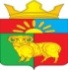 Издается с 2005 г.№ 3 22 марта2018 годаhttp://mozlat.gbu.ru.ОФИЦИАЛЬНОРОССИЙСКАЯ ФЕДЕРАЦИЯАДМИНИСТРАЦИЯ ЗЛАТОРУНОВСКОГО СЕЛЬСОВЕТАУЖУРСКИЙ РАЙОН КРАСНОЯРСКИЙ КРАЙПОСТАНОВЛЕНИЕ22.03.2018                                                          п. Златоруновск                                               № 28Об утверждении состава противопаводковойкомиссии на территории  Златоруновскогосельсовета и плана мероприятий по предотвращениюи ликвидации чрезвычайных ситуаций во время весеннего паводка 2018 год	На основании Федерального Закона от 21.12.1994 г. № 68-ФЗ (в редакции Федеральных Законов от 28.10.2002 г. № 129-ФЗ, от 22.08.2004 г. № 122-ФЗ) «О защите населения и территорий от чрезвычайных ситуаций природного и техногенного характера», Закона Красноярского края от 10.02.2000 г. № 9-631 «О защите населения и территорий Красноярского края от чрезвычайных ситуаций природного и техногенного характера», в соответствии с Постановлением Правительства Российской Федерации от 30.12.2003 г. № 794 «О единой государственной системе предупреждения и ликвидации чрезвычайных ситуаций» и с целью предотвращения и ликвидации чрезвычайных ситуаций, которые могут возникнуть в результате весеннего паводка, устойчивого функционирования объектов экономики и защиты населения проживающего на территории  Златоруновского сельсовета от последствий паводка ПОСТАНОВЛЯЮ:1. Утвердить состав противопаводковой комиссии при администрации Златоруновского сельсовета (приложение №1).2. Утвердить план мероприятий по предотвращению и ликвидации чрезвычайных ситуаций во время весеннего паводка 2018 года на территории Златоруновского сельсовета (приложение №2).3. Предложить ООО «Агрофирма Учумская» (Базарову А.О..), ЗАО «Искра» (Толстикову С.Ю.), ООО «ЖКХ Ужурского района» (Ахтямову А.М.)  выделять, при необходимости, для предупреждения и ликвидации чрезвычайных ситуаций во время весеннего паводка  автотранспортную технику и людей в соответствии с расчетом (приложение №3)4. Контроль за выполнением постановления оставляю за собой.5. Постановление вступает в силу со дня его опубликования.Глава сельсовета                                                                              Д.В.Минин                                                                                               Приложение №1                                                                                            к постановлению №28                                                                                  от 22.03.2018СОСТАВПротивопаводковой комиссии при администрацииЗлаторуновского сельсовета                                                                                  Приложение №2                                                                              к постановлению №28                                                                                                                                        от 22.03.2018ПЛАНмероприятий по предотвращению и ликвидации чрезвычайныхситуаций во время весеннего паводка 2018 года                                                                             Приложение №3                                                                                                     к постановлению № 28                                                                        от 22.0,.2018РАСЧЕТсил и средств для предупреждения и ликвидации чрезвычайных ситуаций в период весеннего паводка на территории  Златоруновского сельсовета в 2018 году                                                                              Приложение №4                                                                                        к постановлению №28                                                                          от 22.03.2018Алгоритмдействия органов местного самоуправления при получении оперативного управленияСоставить предварительный прогноз ожидаемых последствий в соответствии спорученным оперативным предупреждением.Определить структуру и организации предполагаемые для реагирования навозможную чрезвычайную ситуацию, организовать доведение до них полученной информации.Организовать оповещение населения о поступившем предупреждении (спомощью телевидения и радиовещания)Уточнить состав и порядок привлечения, имеющихся на территории аварийныхслужб для реагирования в случае (при необходимости порядок эвакуации).Организовать постоянный информационный обмен с отделом по вопросамбезопасности территории администрации района об обстановке и принимаемых мерах.При необходимости провести совещание с представителями организаций дляутонения порядка выполнения превентивных мероприятий.Алгоритмдействия органов местного самоуправления при угрозе или возникновении чрезвычайных ситуацийСоздание распоряжением (постановлением) оперативного штаба по ликвидациипоследствий аварии или стихийного бедствия. В распоряжении определить состав и порядок работы оперативного штаба.Предоставить в отдел по вопросам безопасности территории информацию о ЧС.В ходе заседания оперативного штаба:- оценить сложившуюся обстановку;- разработать общий план проведения спасательных и аварийно- восстановительных работ.- подготовить данные для принятия решения руководителя органа местного самоуправления.- принять решение на проведение комплекса организационных, инженерно-технических и других мероприятий по ликвидации ЧС.- определить порядок и сроки (к исходу первого и каждого последующего дня) представление частных планов выполнения работ.	4. Решение оперативного штаба утвердить законодательно  (при необходимости и каждое последующее).	5.  организовать постоянный информационный обмен между вышестоящими и подчиненными органами управления об обстановке, принимаемых мерах.	6.  В установленном порядке подготовить документы по причиненному ущербу. РОССИЙСКАЯ ФЕДЕРАЦИЯАДМИНИСТРАЦИЯ ЗЛАТОРУНОВСКОГО СЕЛЬСОВЕТАУЖУРСКОГО РАЙОНА  КРАСНОЯРСКОГО КРАЯПОСТАНОВЛЕНИЕ22.03.2018                                                              п. Златоруновск                                                 № 29Об обеспечении пожарной безопасностив весенне-летний пожароопасный период2018  года на территории  Златоруновского сельсовета.	Руководствуясь  Федеральным законом от 06.10.2003 г. № 131-ФЗ «Об общих принципах организации местного самоуправления в Российской Федерации», на основании Федерального закона от 21.12.1994 г. № 68-ФЗ «О защите населения и территорий от чрезвычайных ситуаций природного и техногенного характера», Закона Красноярского края от 10.02.2000 г. №9-631 «О защите населения и территорий Красноярского края от чрезвычайных ситуаций природного и техногенного характера», в соответствии с Постановлением Правительства Российской Федерации от 30.12.2003 г. №794 «О единой государственной системе предупреждения и ликвидации чрезвычайных ситуаций», в целях подготовки к весенне-летнему пожароопасному периоду 2018 года и обеспечения контроля за соблюдением правил и мер пожарной безопасности  на территории  Златоруновского сельсовета в указанный период предприятиями, организациями, учреждениями и населением ПОСТАНОВЛЯЮ:1.  Утвердить план Мероприятий по подготовке к весенне-летнему периоду 2018 года на территории Златоруновского сельсовета согласно Приложению № 1.2. Запретить, директорам сельскохозяйственных организаций, руководителям крестьянско-фермерских хозяйств проводящих работы в  пожароопасный период, в поле, выжигание травы на лесных прогалинах, стерни и соломы, складирование  соломы по краю полей, непосредственно примыкающих  к лесам,  без опашки места работ полосой  шириной не менее . Сведения о планируемых отжигах заблаговременно (за неделю) представить в ПЧ-67.3.  Руководителя сельскохозяйственных предприятий, крестьянско-фермерских хозяйств, при возникновении лесных пожаров выделять технику, материалы ГСМ, и людей для их ликвидации.4. Директору школы, директору детского сада, провести дополнительные  занятия по вопросам пожарной безопасности с детьми, педагогическим и обслуживающим персоналом. Проинформировать главу сельсовета о проведенной работе в срок до 01 мая 2018 года.	5.  теплоснабжающей организации расположенной на территории Златоруновского сельсовета:- обеспечить свободный подъезд пожарных автомобилей к зданиям, источникам противопожарного водоснабжения;-  провести проверку и ремонт внутридомовых электрических сетей и электрооборудования;- проинформировать главу сельсовета о проведенной работе в срок до 01 мая 2018 года.7.    Контроль за выполнением настоящего постановления оставляю за собой. 8.    Постановление вступает в силу в день, следующий за днем его официального опубликования (обнародования) в газете «Златоруновский вестник» и на сайте администрации Златоруновского сельсовета.Глава сельсовета                                                                              Д.В.Минин                                                                            Приложение №1                                                                                       к постановлению № 29                                                                          от  22.03.2018ПЛАНмероприятий по подготовке к весенне-летнему пожароопасномупериоду 2018 года на территории администрации Златоруновского сельсовета.РОССИЙСКАЯ ФЕДЕРАЦИЯАДМИНИСТРАЦИЯ ЗЛАТОРУНОВСКОГО СЕЛЬСОВЕТАУЖУРСКИЙ РАЙОН КРАСНОЯРСКИЙ КРАЙПОСТАНОВЛЕНИЕ22.03.2018                                                                     п. Златоруновск                                               № 30Об утверждении Положения об обеспечении первичных мер пожарной безопасности в границах МО Златоруновский сельсовет В соответствии с Федеральным законом   от  06.10.2003 №  131-ФЗ              «Об общих принципах организации местного самоуправления в Российской Федерации», Федеральным законом от 2.12.1994 № 69-ФЗ «О пожарной безопасности», Федеральным законом от 22.07.2008   № 123-ФЗ «Технический регламент о требованиях пожарной безопасности», Федеральным законом             от 06.05.2011 № 100-ФЗ «О добровольной пожарной охране» и Законом Красноярского края от 24.12.2004 № 13-2821 «О пожарной безопасности                 в Красноярском крае», руководствуясь статьей 7 Устава Златоруновского сельсовета Ужурского района Красноярского края    и в целях реализации норм и правил по предотвращению пожаров, спасению людей и имущества от пожаров на территории МО Златоруновский сельсовет  ПОСТАНОВЛЯЮ:1. Утвердить Положение об обеспечении первичных мер пожарной безопасности в границах муниципального образования МО Златоруновский сельсовет  согласно приложению.2. Контроль за исполнением постановления возложить                                     на  заместителя главы сельсовета (Ватину Л.М.).       3. Опубликовать постановление в газете  «Златоруновский вестник»                              и на Официальном сайте администрации Златоруновского сельсовета http://mozlat.gbu.ru.       4. Постановление вступает в силу в день, следующий за днем его официального опубликования.Глава Златоруновского сельсовета                                                   Д.В.Минин                                                                                        Приложение к постановлению                                                                                         администрации Златоруновского сельсовета                                                                                                                 от 22.03.2018            № 30ПОЛОЖЕНИЕоб обеспечении первичных мер пожарной безопасностив границах муниципального образования Златоруновский сельсовет 1. Общие положения1.1. Положение об обеспечении первичных мер пожарной безопасности          в границах  муниципального образования Златоруновский сельсовет (далее - Положение) разработано в соответствии          с Федеральным законом от 06.10.2003 № 131-ФЗ «Об общих принципах организации местного самоуправления в Российской Федерации», Федеральным законом от 21.12.1994 № 69-ФЗ «О пожарной безопасности», Федеральным законом от 22.07.2008 № 123-ФЗ «Технический регламент  о требованиях пожарной безопасности», Федеральным законом от 06.05.2011 № 100-ФЗ             «О добровольной пожарной охране», Постановлением Правительства Российской Федерации от 25.04.2012 № 390 «О противопожарном режиме» и Законом Красноярского края от 24.12.2004 № 13-2821 «О пожарной безопасности                 в Красноярском крае».1.2. Положение определяет порядок организации и общие требования             по обеспечению первичных мер пожарной безопасности в границах муниципального образования Златоруновский сельсовет и регулирует в этой области отношения между администрацией Златоруновского сельсовета, организациями, предприятиями и учреждениями независимо                                   от их организационно-правовых форм и форм собственности, а также гражданами, проживающими на территории муниципального образования Златоруновский сельсовет.1.3. Основными задачами обеспечения первичных мер пожарной безопасности являются:организация и осуществление мер по предотвращению пожаров (профилактике пожаров);спасение людей и имущества при пожарах.1.4. Основные понятия и термины, применяемые в настоящем Положении:пожарная безопасность - состояние защищенности личности, имущества, общества и государства от пожаров;пожар - неконтролируемое горение, причиняющее материальный ущерб, вред жизни и здоровью граждан, интересам общества и государства;требования пожарной безопасности - специальные условия социального           и (или) технического характера, установленные в целях обеспечения пожарной безопасности законодательством Российской Федерации, нормативными документами или уполномоченным государственным органом;противопожарный режим - совокупность установленных нормативными правовыми актами Российской Федерации, нормативными правовыми актами субъектов Российской Федерации и муниципальными правовыми актами              по пожарной безопасности требований пожарной безопасности, определяющих правила поведения людей, порядок организации производства и (или) содержания территорий, зданий, сооружений, помещений организаций и других объектов защиты в целях обеспечения пожарной безопасности;особый противопожарный режим - дополнительные требования пожарной безопасности, устанавливаемые органами государственной власти или органами местного самоуправления в случае повышения пожарной опасности                        на соответствующих территориях;меры пожарной безопасности - действия по обеспечению пожарной безопасности, в том числе по выполнению требований пожарной безопасности;первичные меры пожарной безопасности - реализация принятых                       в установленном порядке норм и правил по предотвращению пожаров, спасению людей и имущества от пожаров;противопожарная пропаганда - информирование общества о путях обеспечения пожарной безопасности;обучение мерам пожарной безопасности - организованный процесс                по формированию знаний, умений, навыков граждан в области обеспечения пожарной безопасности в системе общего, профессионального и дополнительного образования, в процессе трудовой и служебной деятельности, а также                      в повседневной жизни;первичные средства пожаротушения - средства пожаротушения, используемые для борьбы с пожаром в начальной стадии его развития;пожарная охрана - совокупность созданных в установленном порядке органов управления, подразделений и организаций, предназначенных для организации профилактики пожаров, их тушения и проведения возложенных на них аварийно-спасательных работ;государственная противопожарная служба - составная часть сил обеспечения безопасности личности, общества и государства, которая включает в себя федеральную противопожарную службу и противопожарную службу субъектов Российской Федерации;муниципальная пожарная охрана - вид пожарной охраны, создаваемый органами местного самоуправления городского округа с целью обеспечения предотвращения пожаров (профилактики пожаров), спасения людей и имущества от пожаров на территории городского округа;добровольная пожарная охрана - социально ориентированные общественные объединения пожарной охраны, созданные по инициативе физических лиц и (или) юридических лиц - общественных объединений для участия в профилактике           и (или) тушении пожаров и проведении аварийно-спасательных работ;добровольный пожарный - физическое лицо, являющееся членом или участником общественного объединения пожарной охраны и принимающее          на безвозмездной основе участие в профилактике и (или) тушении пожаров            и проведении аварийно-спасательных работ;добровольная пожарная дружина - территориальное или объектовое подразделение добровольной пожарной охраны, принимающее непосредственное участие в тушении пожаров и не имеющее на вооружении мобильных средств пожаротушения;добровольная пожарная команда - территориальное или объектовое подразделение добровольной пожарной охраны, принимающее непосредственное участие в тушении пожаров и имеющее на вооружении мобильные средства пожаротушения.2. Основа и система обеспечения пожарной безопасности муниципального образования Златоруновский сельсовет2.1. Основой обеспечения пожарной безопасности Златоруновского сельсовета  является соблюдение:- мер пожарной безопасности;- противопожарного режима;- требований пожарной безопасности.2.2. Система обеспечения пожарной безопасности представляет собой совокупность органов управления, сил и средств, а также мер правового, организационного, экономического, социального и технического характера, направленных на профилактику и борьбу с пожарами.2.3. Система обеспечения пожарной безопасности на территории муниципального образования Златоруновский сельсовет организуется по территориально-производственному принципу и действует         на муниципальном и объектовом уровне.2.4. В систему обеспечения пожарной безопасности муниципального образования Златоруновский сельсовет входят:- администрация Златоруновского сельсовета;- территориальные подразделения федеральных органов исполнительных власти и органов исполнительной власти Красноярского края, осуществляющие свою деятельность на территории муниципального образования Златоруновский сельсовет;- организации, предприятия и учреждения, расположенные в границах муниципального образования Златоруновский сельсовет - население муниципального образования Златоруновский сельсовет.2.5. На каждом уровне системы обеспечения пожарной безопасности создаются органы управления, силы и средства, резервы финансовых                      и материальных ресурсов, системы связи, оповещения и информирования.2.6. На муниципальном уровне органами управления системы обеспечения пожарной безопасности муниципального образования Златоруновский сельсовет являются:- комиссия по предупреждению и ликвидации чрезвычайных ситуаций              и обеспечению пожарной безопасности (далее - КЧС и ОПБ) муниципального образования Златоруновский сельсовет;управление по делам ГО и ЧС администрации Ужурского района;единая дежурно-диспетчерская служба Ужурского района.2.7. КЧС и ОПБ МО является координационным органом, образуемым для обеспечения согласованности действий администрации муниципального образования Златоруновский сельсовет и организаций в целях реализации требований в сфере предупреждения                  и ликвидации чрезвычайных ситуаций и обеспечения пожарной безопасности       на территории муниципального образования Златоруновский сельсовет.2.8. Методическое руководство в вопросах обеспечения первичных мер пожарной безопасности осуществляет управление по делам ГО и ЧС администрации Ужурского района, которое является постоянно действующим органом управления.2.7. Все составляющие элементы системы обеспечения пожарной безопасности муниципального образования Златоруновский сельсовет принимают участие в обеспечении пожарной безопасности в соответствии с законодательством Российской Федерации.3. Разработка и осуществление первичных мер пожарной безопасности в границах муниципального образования Златоруновский сельсоветРазработка и осуществление первичных мер пожарной безопасности                в границах муниципального образования Златоруновский сельсовет подразумевает выполнение следующих мероприятий:3.1. Реализация полномочий органов местного самоуправления муниципального образования Златоруновский сельсовет по решению вопросов организационно-правового, финансового, материально-технического обеспечения пожарной безопасности.3.2. Разработка и осуществление мероприятий по обеспечению пожарной безопасности муниципального образования Златоруновский сельсовет и объектов муниципальной собственности, которые предусматриваются в планах и программах развития территории, обеспечение надлежащего состояния источников противопожарного водоснабжения, содержание в исправном состоянии средств обеспечения пожарной безопасности общественных зданий, находящихся в муниципальной собственности.3.3. Разработка и организация выполнения муниципальных программ в сфере обеспечения пожарной безопасности.3.4. Разработка плана привлечения сил и средств для тушения пожаров            и проведения аварийно-спасательных работ на территории муниципального образования Златоруновский сельсовет и контроль за его выполнением.3.5. Установление особого противопожарного режима на территории муниципального образования Златоруновский сельсовет, а также дополнительных требований пожарной безопасности на время его действия.3.6. Обеспечение беспрепятственного проезда пожарной техники к месту пожара.3.7. Обеспечение связи и оповещения населения о пожаре.3.8. Организация обучения населения мерам пожарной безопасности                и пропаганда в области пожарной безопасности, содействие распространению пожарно-технических знаний.3.9. Социальное и экономическое стимулирование участия граждан                  и организаций в добровольной пожарной охране, в том числе участия в борьбе с пожарами.4. Полномочия органов местного самоуправления муниципального образования Златоруновский сельсоветпо обеспечению первичных мер пожарной безопасности4.1. К полномочиям органов местного самоуправления муниципального образования Златоруновский сельсовет по обеспечению первичных мер пожарной безопасности в границах населенных пунктов, расположенных на территории муниципального образования Златоруновский сельсовет, относятся:включение мероприятий по обеспечению пожарной безопасности в планы, схемы и программы развития территории муниципального образования Златоруновский сельсовет;создание условий для организации добровольной пожарной охраны, а также для участия граждан в обеспечении первичных мер пожарной безопасности            в иных формах;оказание содействия органам государственной власти Красноярского края        в информировании населения о мерах пожарной безопасности, в том числе посредством организации и проведения собраний населения;установление особого противопожарного режима в случае повышения пожарной опасности;создание в целях пожаротушения условий для забора в любое время года воды из источников наружного водоснабжения;оснащение территорий общего пользования первичными средствами тушения пожаров и противопожарным инвентарем;организация и принятие мер по оповещению населения и подразделений государственной противопожарной службы о пожаре;принятие мер по локализации пожара и спасению людей и имущества            до прибытия подразделений государственной противопожарной службы.4.2. К полномочиям Совета депутатов Златоруновского сельского Совета в области обеспечения первичных мер пожарной безопасности относятся:установление нормы бюджетного финансирования на обеспечение первичных мер пожарной безопасности на территории муниципального образования Златоруновский сельсовет;принятие решения о создании, реорганизации или ликвидации муниципальной пожарной охраны.4.3. К полномочиям администрации Златоруновского сельсовета в области обеспечения первичных мер пожарной безопасности относятся:разработка и утверждение положения об обеспечении первичных мер пожарной безопасности в границах муниципального образования Златоруновский сельсовет, внесение дополнений                     и изменений в него;разработка и утверждение муниципальных программ в области обеспечения первичных мер пожарной безопасности в муниципального образования Златоруновский сельсовет;информирование населения о принятых решениях по обеспечению первичных мер пожарной безопасности на территории муниципального образования Златоруновский сельсовет;организация проведения противопожарной пропаганды и обучения населения, должностных лиц органов местного самоуправления первичным мерам пожарной безопасности самостоятельно либо путем привлечения на договорной основе организаций иных форм собственности;разработка и осуществление мероприятий по обеспечению пожарной безопасности объектов муниципальной собственности;организация деятельности муниципальной и (или) добровольной пожарной охраны;создание условий для обеспечения населенных пунктов телефонной связью;организация осуществления мероприятий, исключающих возможность переброски огня при лесных и торфяных пожарах на здания, строения                     и сооружения;осуществление контроля за соблюдением требований пожарной безопасности при разработке градостроительной и проектно-сметной документации                   на строительство и планировке застройки территории муниципального образования Златоруновский сельсовет;организация патрулирования территории в условиях устойчивой сухой, жаркой и ветреной погоды;очистка территории муниципального образования Златоруновский сельсовет от горючих отходов, мусора, сухой растительности;содержание в исправном состоянии в любое время года дорог,                         за исключением автомобильных дорог общего пользования регионального             и федерального значения, в границах муниципального образования Златоруновский сельсовет, проездов к зданиям, строениям и сооружениям;организация содержания в исправном состоянии источников противопожарного водоснабжения;содержание в исправном состоянии имущества и объектов, а также первичных средств пожаротушения на объектах муниципальной собственности;содействие деятельности добровольных пожарных, привлечение населения         к обеспечению первичных мер пожарной безопасности;регулирование взаимодействия и взаимоотношений между видами пожарной охраны (государственной противопожарной службой, муниципальной, ведомственной, частной и добровольной пожарной охраной);организация исполнения правил пожарной безопасности в Российской Федерации в части компетенции органов местного самоуправления муниципального образования Златоруновский сельсовет по обеспечению первичных мер пожарной безопасности.4.4. К полномочиям главы Златоруновского сельсовета в области обеспечения первичных мер пожарной безопасности относятся:образование и реорганизация КЧС и ОПБ Златоруновского сельсовета, определение                 ее компетенции;исполнение функций руководителя КЧС и ОПБ, либо назначение                   ее руководителя, утверждение персонального состава КЧС и ОПБ Златоруновского сельсовета;установление особого противопожарного режима на территории муниципального образования Златоруновский сельсовет;назначение и увольнение руководителя муниципальной пожарной охраны;иные полномочия в соответствии с действующим законодательством Российской Федерации, Калининградской области, уставом Златоруновского сельсовета, настоящим Положением и иными нормативными правовыми актами.5. Основные функции органов местного самоуправления по обеспечению первичных мер пожарной безопасности в границах муниципального образования Златоруновский сельсоветОсновными функциями органов местного самоуправления по обеспечению первичных мер пожарной безопасности в границах муниципального образования Златоруновский сельсовет являются:5.1. По включению мероприятий по обеспечению пожарной безопасности       в планы, схемы и программы развития территории муниципального образования Златоруновский сельсовет:анализ ситуации по обеспечению пожарной безопасности, состояния защищенности жизни и здоровья граждан, их имущества, государственного           и муниципального имущества, а также имущества организаций от пожаров           на территории муниципального образования Златоруновский сельсовет;разработка мероприятий по обеспечению пожарной безопасности жилых        и общественных зданий, находящихся в муниципальной собственности;обеспечение надлежащего состояния источников противопожарного водоснабжения.5.2. По созданию условий для организации добровольной пожарной охраны:взаимодействие с Красноярским отделением общероссийской общественной организации - Всероссийского добровольного пожарного общества по вопросам организации деятельности граждан в обеспечении первичных мер пожарной безопасности на территории муниципального образования Златоруновский сельсовет;разработка, утверждение и исполнение соответствующих бюджетов в части расходов на пожарную безопасность (в том числе на содержание добровольной пожарной охраны, закупку пожарно-технической продукции, разработку                 и организацию выполнения муниципальных программ и др.);установление порядка привлечения сил и средств для тушения пожаров              и проведения аварийно-спасательных работ на территории городского округа.5.3. По оказанию содействия органам государственной власти                           в информировании населения о мерах пожарной безопасности, в том числе посредством организации и проведения собраний населения:организация мероприятий по информированию населения о мерах пожарной безопасности, принятых решениях по обеспечению пожарной безопасности, распространению пожарно-технических знаний, о проблемах и путях обеспечения пожарной безопасности;проведение тренировок в муниципальных учреждениях с практической отработкой планов эвакуации людей при пожаре;обучение детей в дошкольных образовательных учреждениях и лиц, обучающихся в образовательных учреждениях, мерам пожарной безопасности;создание добровольных дружин юных пожарных.5.4. По установлению особого противопожарного режима в случае повышения пожарной опасности:разработка и выполнение для населенных пунктов мероприятий, исключающих возможность переброса огня при лесных и торфяных пожарах       на здания и сооружения (устройство защиты противопожарных полос, посадка лиственных насаждений, удаление в летний период сухой растительности              и другие);ограничение доступа людей в лесные массивы, запрещение разведения костров, проведения пожароопасных работ на определенных участках, временная приостановка топки печей, кухонных очагов и котельных установок, работающих на твердом топливе;организация силами местного населения и членов добровольных пожарных формирований патрулирования населенных пунктов с первичными средствами пожаротушения (ведро с водой, огнетушитель, лопата), а также подготовка для возможного использования имеющейся водовозной и землеройной техники;проведение соответствующей разъяснительной работы с населением о мерах пожарной безопасности и действиях в случае пожара;организация дежурства добровольных пожарных и работников добровольной пожарной охраны;установление других дополнительных требований пожарной безопасности.5.5. По созданию в целях пожаротушения условий для забора воды                 из источников наружного водоснабжения:поддержание в постоянной готовности к использованию пожарных гидрантов, искусственных и естественных водоемов, подъездов к водоисточникам в любое время года;оборудование водоисточников подъездами с площадками (пирсами)                 с твердым покрытием размерами не менее 12 x 12 метров для установки пожарных автомобилей и забора воды в любое время года;оборудование водонапорных башен приспособлениями для отбора воды пожарной техникой в любое время года.5.6. По оснащению территорий общего пользования первичными средствами тушения пожаров и противопожарным инвентарем:обеспечение добровольных пожарных формирований первичными средствами пожаротушения (ведрами, огнетушителями, лопатами, топорами, баграми и т.д.).Рекомендуется у каждого жилого строения установить емкость (бочку)            с водой или иметь огнетушитель.5.7. По организации и принятию мер по оповещению населения                        и подразделений государственной противопожарной службы о пожаре:организация работы по установке в муниципальных учреждениях систем оповещения и управления эвакуацией людей при пожаре;контроль исправности пожарно-охранной сигнализации в муниципальных учреждениях и поступления сигнала на пульт диспетчера пожарной части;обеспечение населения исправной телефонной или радиосвязью для сообщения о пожаре в пожарную охрану.5.8. По принятию мер по локализации пожара и спасению людей и имущества до прибытия подразделений государственной противопожарной службы:сообщение о возникновении пожара в пожарную охрану;организация спасения людей в случае угрозы их жизни, используя для этого имеющиеся силы и средства;выполнение мероприятий, способствующих предотвращению развития пожара;удаление за пределы опасной зоны всех граждан, не участвующих в тушении пожара;осуществление общего руководства по тушению пожара руководителем добровольной пожарной охраны (с учетом специфических особенностей населенного пункта) до прибытия подразделения государственной противопожарной службы;обеспечение соблюдения требований безопасности членами добровольной пожарной охраны, принимающими участие в тушении пожара;организация эвакуации и защиты материальных ценностей одновременно        с тушением пожара;организация встречи подразделений пожарной охраны и оказание помощи       в выборе кратчайшего пути для подъезда к очагу пожара.6. Организационно-правовое, материально-техническое и финансовое обеспечение первичных мер пожарной безопасности в границах муниципального образования Златоруновский сельсовет6.1. Организационно-правовое обеспечение первичных мер пожарной безопасности в границах муниципального образования Златоруновский сельсовет предусматривает разработку и принятие муниципальных нормативных правовых актов в данной сфере, а также разработку, утверждение и исполнение бюджета Златоруновского сельсовета в части расходов              на пожарную безопасность (в том числе приобретение и монтаж пожарной сигнализации, систем автоматического пожаротушения, первичных средств пожаротушения (пожарные рукава, огнетушители, гидранты, мотопомпы и др.), проведение огнезащитной обработки деревянных и металлических несущих конструкций, содержание и обеспечение добровольной пожарной охраны, закупку пожарно-технической продукции, разработку и организацию выполнения муниципальных программ по обеспечению пожарной безопасности                          в муниципальных учреждениях, приобретение пожарно-спасательного имущества и техники, противопожарную пропаганду и обучение мерам пожарной безопасности.6.2. Материально-техническое обеспечение первичных мер пожарной безопасности предусматривает:содержание и строительство автомобильных дорог общего пользования, мостов и иных транспортных инженерных сооружений в границах муниципального образования Златоруновский сельсовет (за исключением автомобильных дорог общего пользования, мостов и иных транспортных инженерных сооружений федерального и регионального значения) и обеспечение беспрепятственного проезда пожарной техники к месту пожара;обеспечение надлежащего состояния источников противопожарного водоснабжения, находящихся в муниципальной собственности;размещение муниципального заказа по обеспечению первичных мер пожарной безопасности в границах муниципального образования Златоруновский сельсовет;телефонизацию сельских населенных пунктов, расположенных в границах муниципального образования Златоруновский сельсовет. 6.3. Финансовое обеспечение мер первичной пожарной безопасности                в границах муниципального образования Златоруновский сельсовет является расходным обязательством муниципального образования.Допускается привлечение внебюджетных источников для финансирования первичных мер пожарной безопасности в соответствии с действующим законодательством Российской Федерации.Главные распорядители и распорядители средств бюджета Златоруновского сельсовета планируют мероприятия по повышению уровня противопожарной защиты муниципальных предприятий, организаций  и учреждений на предстоящий год.Расходы на финансирование мероприятий по повышению противопожарной защиты предусматриваются при формировании бюджета Златоруновского сельсовета  в сметах получателей бюджетных средств.Финансовое обеспечение первичных мер пожарной безопасности организаций осуществляется за счет средств организаций.7. Муниципальная пожарная охрана муниципального образования Златоруновский сельсовет7.1. Муниципальная пожарная охрана муниципального образования Златоруновский сельсовет может быть создана         по решению Совета депутатов для обеспечения пожарной безопасности и проведения аварийно-спасательных работ на местном уровне.7.2. Цель, задачи, порядок создания и организации деятельности муниципальной пожарной охраны, порядок ее взаимоотношений с другими видами пожарной охраны, а также права и обязанности личного состава муниципальной пожарной охраны определяются администрацией Златоруновского сельсовета         по согласованию с должностными лицами государственной противопожарной службы.7.3. Муниципальную пожарную охрану возглавляет руководитель, назначаемый на должность и освобождаемый от должности главой Златоруновского сельсовета  7.4. Финансовое и материально-техническое обеспечение муниципальной пожарной охраны осуществляется за счет средств бюджета Златоруновского сельсовета, а также других источников финансирования в соответствии с действующим законодательством Российской Федерации.8. Добровольная пожарная охрана8.1. Добровольная пожарная охрана - форма участия граждан в обеспечении первичных мер пожарной безопасности на территории муниципального образования Златоруновский сельсовет.8.2. Участие органов местного самоуправления в обеспечении деятельности добровольной пожарной охраны осуществляется путем обеспечения соблюдения прав и законных интересов добровольных пожарных и общественных объединений пожарной охраны, а также нормативного правового регулирования вопросов социальной поддержки и экономического стимулирования добровольных пожарных и работников добровольной пожарной охраны.8.3. В соответствии с нормативными правовыми актами Российской Федерации, нормативными правовыми актами Красноярского края                          и муниципальными правовыми актами устанавливаются меры поддержки финансового и материально-технического обеспечения деятельности добровольной пожарной охраны на территории муниципального образования Златоруновский сельсовет.8.4. Меры социальной поддержки распространяются на граждан, зарегистрированных и постоянно проживающих на территории муниципального образования Златоруновский сельсовет и являющихся в соответствии с Федеральным законом     от 06.05.2011 № 100-ФЗ    «О добровольной пожарной охране» добровольными пожарными муниципального образования Златоруновский сельсовет, работниками добровольной пожарной охраны муниципального образования Златоруновский сельсовет, а также членов их семей.8.5. На территории муниципального образования Златоруновский сельсовет добровольным пожарным, работникам добровольной пожарной охраны, а также членам их семей, оказываются меры правовой и социальной защиты, в том числе в случае гибели работника добровольной пожарной охраны или добровольного пожарного при исполнении им обязанностей добровольного пожарного.8.6. Перечень мер социальной поддержки добровольных пожарных, работников добровольной пожарной охраны и членов их семей, порядок их предоставления, а также порядок возмещения расходов, связанных                           с предоставлением мер социальной поддержки указанным категориям граждан, определяются в соответствии с законодательством Российской Федерации, законодательством Красноярского края и правовыми актами администрации Златоруновского сельсовета.8.7. Финансовое и материально-техническое обеспечение деятельности добровольной пожарной охраны осуществляется за счет собственных средств, взносов и пожертвований, средств учредителя (учредителей), средств поддержки, оказываемой органами государственной власти Красноярского края                         и администрацией Златоруновского сельсовета  общественным объединениям пожарной охраны,    и иных средств, не запрещенных законодательством Российской Федерации.9. Соблюдение требований пожарной безопасности по планировке и застройке территории муниципального образования Златоруновский сельсовет9.1. Соблюдение требований пожарной безопасности по планировке                и застройке территории муниципального образования Златоруновский сельсовет осуществляется в соответствии                          с Градостроительным кодексом Российской Федерации, настоящим Положением и иными нормативными правовыми актами Российской Федерации, Красноярского края и муниципальными правовыми актами муниципального образования Златоруновский сельсовет10. Установление особого противопожарного режима10.1. В случае повышения пожарной опасности в границах муниципального образования Златоруновский сельсовет особый противопожарный режим устанавливается постановлением администрации Златоруновского сельсовета.10.2. Неблагополучной пожарной обстановкой может быть признана реальная вероятность:угрозы жизни и здоровью граждан;ухудшения экологической обстановки, связанной с пожарами;возникновения массовых пожаров.10.3. При особом противопожарном режиме администрацией Златоруновского сельсовета устанавливаются дополнительные требования пожарной безопасности, могут привлекаться силы и средства предприятий и организаций для предупреждения       и ликвидации пожаров.10.4. Расходы, связанные с установлением особого противопожарного режима, осуществляются за счет средств бюджета городского округа.11. Противопожарная пропаганда и обучение мерам пожарной безопасности11.1. Противопожарная пропаганда осуществляется через средства массовой информации, посредством издания и распространения специальной литературы     и рекламной продукции, проведения тематических выставок, смотров, конференций и использования других не запрещенных законодательством Российской Федерации форм информирования населения.11.2. Обучение населения в области пожарной безопасности осуществляется в рамках единой системы подготовки населения в области защиты                          от чрезвычайных ситуаций природного и техногенного характера.Обучение мерам пожарной безопасности работников организаций организуется руководителями организаций и проводится по программам противопожарного инструктажа и (или) пожарно-технического минимума.Порядок, виды, сроки обучения работников организаций мерам пожарной безопасности, а также требования к содержанию программ профессионального обучения определены Приказом МЧС России от 12.12.2007 № 645                       «Об утверждении норм пожарной безопасности «Обучение мерам пожарной безопасности работников организаций».В образовательных учреждениях проводится обязательное обучение учащихся (воспитанников) мерам пожарной безопасности.Управлением образования и дошкольного воспитания совместно с пожарной охраной могут создаваться добровольные дружины юных пожарных в соответствии с приказом Министерства образования и науки Российской Федерации от 03.09.2015 № 971 «Об утверждении Порядка создания                       и деятельности добровольных дружин юных пожарных».12. Права, обязанности и ответственность в области обеспечения первичных мер пожарной безопасности.12.1. Руководители организаций (учреждений, предприятий) имеют право: создавать, реорганизовывать и ликвидировать в установленном законодательством порядке подразделения ведомственной или частной пожарной охраны, которые организация содержит за счет собственных средств;вносить в администрацию Златоруновского сельсовета  предложения          по обеспечению первичных мер пожарной безопасности;проводить работы по установлению причин и обстоятельств пожаров, произошедших на территории организации (учреждения, предприятия);принимать меры социального и экономического стимулирования обеспечения пожарной безопасности;получать информацию по вопросам пожарной безопасности, в том числе          в установленном порядке от органов управления и подразделений пожарной охраны.Руководители организаций обязаны:соблюдать требования пожарной безопасности, а также выполнять предписания, постановления и иные законные требования должностных лиц государственного пожарного надзора;разрабатывать и осуществлять меры по обеспечению пожарной безопасности;проводить противопожарную пропаганду, а также обучать работников организации мерам пожарной безопасности;регламентировать в коллективном договоре (соглашении) вопросы пожарной безопасности;содержать в исправном состоянии системы и средства противопожарной защиты, включая первичные средства пожаротушения, не допускать их использования не по назначению;оказывать содействие пожарной охране при тушении пожаров, установлении причин и условий их возникновения и развития, а также выявлении лиц, виновных в нарушении требований пожарной безопасности и возникновении пожаров;предоставлять в установленном порядке при тушении пожаров на территории организации необходимые силы и средства;обеспечивать доступ должностным лицам пожарной охраны при осуществлении ими служебных обязанностей на территории, в здания, сооружения и на иные объекты организации;предоставлять по требованию должностных лиц государственного пожарного надзора сведения и документы о состоянии пожарной безопасности в организации, в том числе о пожарной опасности, производимой в организации продукции, а также о произошедших в организации пожарах и их последствиях;незамедлительно сообщать в пожарную охрану о возникших пожарах, неисправностях имеющихся систем и средств противопожарной защиты,              об изменении состояния дорог и проездов;содействовать деятельности добровольных пожарных.Руководители организаций осуществляют непосредственное руководство системой пожарной безопасности в пределах своей компетенции и несут персональную ответственность за соблюдение требований безопасности на подведомственных объектах.12.2. Председатели садово-огороднических, дачных и гаражных кооперативов, а также владельцы индивидуальных гаражей обязаны обеспечить соблюдение правил пожарной безопасности и наличие первичных средств пожаротушения в соответствии с постановлением Правительства Российской Федерации от 25.04.2012 № 390 «О противопожарном режиме».12.3. Граждане, проживающие на территории городского округа, имеют право на получение информации по вопросам обеспечения первичных мер пожарной безопасности.Граждане обязаны:соблюдать требования пожарной безопасности;при обнаружении пожара немедленно сообщать в пожарную охрану;до прибытия пожарной охраны принимать посильные меры по спасению людей, имущества и тушению пожаров;оказывать содействие пожарной охране в тушении пожаров;выполнять предписания, постановления и иные законные требования должностных лиц государственного пожарного надзора;предоставлять в порядке, установленном законодательством Российской Федерации, возможность должностным лицам государственного пожарного надзора проводить обследования и проверки принадлежащих им жилых, хозяйственных, производственных и иных помещений и строений в целях контроля соблюдения требований пожарной безопасности и пресечения их нарушений.12.4. Ответственность за нарушение требований пожарной безопасности          в соответствии с действующим законодательством несут:собственники имущества;лица, уполномоченные владеть, пользоваться или распоряжаться имуществом, в том числе руководители организаций (учреждений, предприятий);лица, в установленном порядке назначенные ответственными за обеспечение пожарной безопасности;должностные лица в пределах их компетенции.12.5. Ответственность за нарушение требований пожарной безопасности          в жилых помещениях, в домах государственного или муниципального жилищного фонда возлагается на нанимателей или арендаторов, если иное не предусмотрено соответствующим договором.12.6. За нарушение требований пожарной безопасности предусмотрена дисциплинарная, административная или уголовная ответственность                         в соответствии с законодательством Российской Федерации.РОССИЙСКАЯ ФЕДЕРАЦИЯАДМИНИСТРАЦИЯ ЗЛАТОРУНОВСКОГО СЕЛЬСОВЕТАУЖУРСКИЙ РАЙОН КРАСНОЯРСКИЙ КРАЙПОСТАНОВЛЕНИЕ22.03.2018                               п. Златоруновск                                                            № 31О создании и организации деятельности муниципальной и добровольной пожарной охраны, порядке взаимоотношений муниципальной пожарной охраны с другими видами пожарной охраны В соответствии с Федеральным законом от 21.12.1994 № 69-ФЗ «О пожарной безопасности», Федеральным законом от 06.10.2003 года № 131-ФЗ «Об общих принципах организации местного самоуправления в Российской Федерации», Федеральным законом от 06.05.2011 № 100-ФЗ «О добровольной пожарной охране»       и руководствуясь статьей 7 Устава Златоруновского сельсовета   ПОСТАНОВЛЯЮ:         1. Утвердить Положение о создании и организации деятельности муниципальной пожарной охраны, порядке ее взаимодействия с другими видами пожарной охраны  на территории муниципального образования Златоруновский сельсовет согласно приложению № 1.                                                                                                                    2. Утвердить Положение о деятельности добровольной пожарной охраны          на территории муниципального образования Златоруновский сельсовет согласно приложению № 2.       3. Опубликовать постановление в газете  «Златоруновский вестник»                              и на Официальном сайте администрации Златоруновского сельсовета http://mozlat.gbu.ru.       4. Постановление вступает в силу в день, следующий за днем его официального опубликования.Глава Златоруновского сельсовета                                                   Д.В.Минин                                 Приложение № 1                                                                                                к постановлению                                                                                                                                                                                          от 22.03.2018 №31ПОЛОЖЕНИЕ
О СОЗДАНИИ И ОРГАНИЗАЦИИ ДЕЯТЕЛЬНОСТИ МУНИЦИПАЛЬНОЙ ПОЖАРНОЙ ОХРАНЫ, ПОРЯДКЕ ЕЕ ВЗАИМОДЕЙСТВИЯ С ДРУГИМИ ВИДАМИ ПОЖАРНОЙ ОХРАНЫ НА ТЕРРИТОРИИ МУНИЦИПАЛЬНОГО ОБРАЗОВАНИЯ ЗЛАТОРУНОВСКИЙ СЕЛЬСОВЕТ1. Общие положения
         1.1. Настоящее положение о муниципальной пожарной охране                         (далее - Положение) разработано в соответствии с Федеральным законом                    от 06.10.2003 № 131-ФЗ «Об общих принципах организации местного самоуправления в Российской Федерации», Федеральным законом от 21.12.1994        № 69-ФЗ «О пожарной безопасности» и определяет цели, задачи, порядок создания, организацию деятельности, финансовое и материально-техническое обеспечение муниципальной пожарной охраны, порядок ее взаимодействия с другими видами пожарной охраны.           1.2. Муниципальная пожарная охрана является одним из видов пожарной охраны     и создается с целью организации профилактики пожаров, их тушения и проведения аварийно-спасательных работ (за исключением профилактики пожаров на объектах, критически важных для национальной безопасности страны, других особо важных пожароопасных объектах, особо ценных объектах культурного наследия России, перечень которых утверждается Правительством Российской Федерации), а также при проведении мероприятий федерального уровня с массовым сосредоточением людей на территории муниципального образования Златоруновский сельсовет.        1.3. В своей деятельности муниципальная пожарная охрана руководствуется Конституцией Российской Федерации, федеральными законами и иными нормативными правовыми актами, нормативными правовыми актами Красноярского края, муниципальными правовыми актами, регулирующими вопросы пожарной безопасности, а также настоящим Положением.2. Основные цели, задачи, функции и полномочия
муниципальной пожарной охраны         2.1. Муниципальная пожарная охрана создается в целях обеспечения пожарной безопасности на территории Златоруновского сельсовета         2.2. Основными задачами муниципальной пожарной охраны являются:
         1) организация и осуществление профилактики пожаров на территории муниципального образования Златоруновский сельсовет;            2) спасение людей и имущества при пожарах, оказание первой помощи;
          3) организация и осуществление тушения пожаров и проведения аварийно-спасательных работ на территории районов выезда в соответствии с полномочиями.
         2.3. Основными функциями муниципальной пожарной охраны являются:
          1) анализ и прогнозирование состояние пожарной безопасности на территории муниципального образования Златоруновский сельсовет. подготовка в установленном порядке и внесение на рассмотрение администрации муниципального образования Златоруновский сельсовет предложений по совершенствованию мер пожарной безопасности;
         2) участие в разработке муниципальных правовых актов, регулирующих вопросы обеспечения пожарной безопасности;           3) планирование и контроль за реализацией плановых мероприятий, требований нормативных актов в области обеспечения пожарной безопасности;
         4) осуществление первичных мер пожарной безопасности в границах                  (на территории) муниципального образования;
         5) учет пожаров и последствий от них на территории муниципального образования;
           6) организация и проведение противопожарной пропаганды;
          7) поддержание в постоянной готовности к тушению пожаров и проведению аварийно-спасательных работ, определение потребности в приобретении пожарной     и аварийно-спасательной техники, пожарно-технического вооружения, оборудования и средств связи, в соответствии с нормами,                                               установленными законодательством Российской Федерации;
         8) участие в организации профессионального обучения личного состава подразделения муниципальной пожарной охраны; содействие физическому совершенствованию личного состава;          9) организация эксплуатации зданий, сооружений, пожарной, аварийно-спасательной, специальной и другой техники, оборудования, снаряжения, средств связи закрепленного на праве оперативного управления;
        10) взаимодействие с федеральной противопожарной службой, противопожарной службой Красноярского края, ведомственной, частной и добровольной пожарной охраной, другими видами служб обеспечения жизнедеятельности и безопасности при тушении пожаров и проведении аварийно-спасательных работ;        11) информирование администрации и населения муниципального образования Златоруновский сельсовет о состоянии пожарной безопасности в муниципальном образовании;
        12) принятие мер по локализации пожара и спасению людей и имущества             в границах населенных пунктов до прибытия сотрудников Государственной противопожарной службы;        13) ограничение или запрещение доступа к местам пожаров, а также зонам аварий, катастроф и иных чрезвычайных ситуаций; ограничение или запрещение движения транспорта и пешеходов на прилегающих к ним территориях;
        14) организация воспитательной работы, проведение мероприятий                       по укреплению дисциплины среди личного состава и соблюдению законности           2.4. В целях решения стоящих задач и выполнения возложенных функций муниципальная пожарная охрана вправе:          1) вносить в установленном порядке в администрацию Златоруновского сельсовета предложения по разработке и реализации первичных мер пожарной безопасности,        а также об установлении в границах (на территории) муниципального образования особого противопожарного режима;
         2) взаимодействовать со средствами массовой информации по вопросам оперативно-служебной деятельности муниципальной пожарной охраны, пожарной безопасности, проведения противопожарной пропаганды и обучения населения правилам пожарной безопасности;           3) муниципальная пожарная охрана вправе совершать иные действия, способствующие выполнению возложенных на муниципальную пожарную охрану функций.
3. Порядок создания муниципальной пожарной охраны
и организация ее деятельности         3.1. Муниципальная пожарная охрана создается по решению администрации Златоруновского сельсовета в виде муниципального учреждения (бюджетного) (далее - подразделение).         3.2. Муниципальная пожарная охрана может привлекаться на тушение пожаров и проведение аварийно - спасательных работ:
         в соответствии с планом привлечения сил и средств на тушение пожаров              и проведения, аварийно-спасательных работ в муниципальном образовании;
         за границы территории района выезда в соответствии с планами взаимодействия с соответствующими административными образованиями, а также по решению           на то уполномоченных лиц органов местного самоуправления.         3.3. Численность и место дислокации подразделения муниципальной пожарной охраны определяются администрацией Златоруновского сельсовета в соответствии с требованиями нормативных правовых актов Российской Федерации в области пожарной безопасности.
         3.4. В муниципальную пожарную охрану принимаются граждане Российской Федерации, соответствующие требованиям, установленным законодательством Российской Федерации в области пожарной безопасности (далее – работники муниципальной пожарной охраны). Работникам муниципальной пожарной охраны в подтверждение полномочий выдаются служебные удостоверения установленного образца.          3.5. Работники муниципальной пожарной охраны проходят соответствующее специальное первоначальное обучение по разработанным программам. Лица,                не прошедшие первоначального обучения, к самостоятельной работе не допускаются.          3.6. На работников муниципальной пожарной охраны распространяется законодательство Российской Федерации о труде и социальном страховании.          3.7. Работники муниципальной пожарной охраны в целях защиты своих профессиональных, социальных и иных прав и законных интересов могут объединяться и вступать в профессиональные союзы, ассоциации, объединения пожарной охраны на добровольной основе и в соответствии с законодательством Российской Федерации.         3.8. Муниципальная пожарная охрана вправе осуществлять иные виды деятельности, не являющиеся основными видами деятельности, лишь постольку, поскольку это служит достижению целей, ради которых оно создано,                             и соответствующие указанным целям, при условии, что такая деятельность указана     в его учредительных документах.Средства, полученные от оказания платных услуг, зачисляются в доход местного бюджета. 3.9. Непосредственное руководство подразделением муниципальной пожарной охраны осуществляет начальник, который назначается на должность главой сельсовета.3.10. Начальник подразделения муниципальной пожарной охраны обязан знать руководящие документы, а также основные положения технических регламентов, стандартов, норм и правил, содержащих требования по применению сил и средств ГПС, а также в области пожарной безопасности и осуществлению мероприятий         по предупреждению пожаров, гибели и травматизма людей при них.3.11. Начальник подразделения муниципальной пожарной охраны организует его повседневную деятельность и несет ответственность за решение стоящих перед подразделением задач.3.12.  В целях решения задач, стоящих перед муниципальной пожарной охраной, начальник подразделения муниципальной пожарной охраны:1) обеспечивает в границах (на территории) муниципального образования Златоруновский сельсовет осуществление первичных мер пожарной безопасности;2) организует работу и контролирует состояние дежурных сил и средств муниципальной пожарной охраны;3) обеспечивает при разработке и проведении противопожарных мероприятий    и поисково-спасательных работ взаимодействие с аварийно-спасательными формированиями, надзорными органами и службами правоохранительных органов;4) организует и контролирует содержание пожарно-технического вооружения       и эксплуатации зданий, сооружений, спасательной и пожарной техники, аварийно-спасательного инструмента, хозяйственно-финансовую деятельность и материально-техническое обеспечение муниципальной пожарной охраны;5) обеспечивает подбор и расстановку кадров, их воспитание                                   и профессиональную подготовку;6) организует работу по проведению служебной аттестации личного состава;
        7) осуществляет контроль за целевым использованием и сохранностью имущества, находящегося в оперативном управлении муниципальной пожарной охраны; 8) обеспечивает расходование финансовых и материальных средств                  по целевому назначению в соответствии с законодательством Российской Федерации                       и утвержденными в установленном порядке сметами доходов и расходов, соблюдая финансово-бюджетную дисциплину и обеспечивая экономию средств.9) организует и лично ведет прием граждан, рассматривает предложения, заявления и жалобы по вопросам обеспечения первичных мер пожарной безопасности и деятельности подразделения муниципальной пожарной охраны, принимает необходимые меры для решения проблемных вопросов;
        10) вносит в установленном порядке на рассмотрение администрации Златоруновского  сельсовета предложения по совершенствованию муниципальных правовых актов, регламентирующих вопросы обеспечения первичных мер пожарной безопасности       и деятельности подразделения муниципальной пожарной охраны;11) представляет в администрацию Златоруновского сельсовета предложения по внесению изменений в штатное расписание и штатную численность подразделения муниципальной пожарной охраны;12) принимает решения по другим вопросам, отнесенным к его компетенции.4. Организация взаимодействия с другими видами пожарной охраны         4.1. Создаваемые подразделения муниципальной пожарной охраны взаимодействуют с подразделениями пожарной охраны всех видов (в соответствии     с Федеральным законом от 21.12.1994 № 69-ФЗ «О пожарной безопасности»)                по вопросам обеспечения пожарной безопасности в формах, не противоречащих законодательству Российской Федерации.         4.2. Основным направлением взаимодействия является осуществление совместных действий по предупреждению и тушению пожаров на территории муниципального образования Златоруновский сельсовет.           4.3. Создаваемыми подразделениями муниципальной пожарной охраны могут заключаться соглашения о взаимодействии (сотрудничестве) с иными подразделениями пожарной охраны, юридическими и физическими лицами                по вопросам обеспечения пожарной безопасности в случаях, не противоречащих законодательству Российской Федерации.
5. Финансовое и материально-техническое обеспечение деятельности муниципальной пожарной охраны          5.1. Финансовое и материально-техническое обеспечение деятельности муниципальной пожарной охраны является расходным обязательством администрации Златоруновского сельсовета и осуществляется в установленном порядке за счет средств местного бюджета и иных не запрещенных действующим законодательством источников.                                                                 Приложение № 2                                                                           к постановлению Главы МО                                                                            от  22.03.2018 №31ПОЛОЖЕНИЕ
О ДЕЯТЕЛЬНОСТИ ДОБРОВОЛЬНОЙ ПОЖАРНОЙ ОХРАНЫ НА ТЕРРИТОРИИИ МУНИЦИПАЛЬНОГО ОБРАЗОВАНИЯ ЗЛАТОРУНОВСКИЙ СЕЛЬСОВЕТ1. Общие положения         1.1. Настоящее положение определяет общие требования к организации деятельности добровольной пожарной охраны (далее - ДПО) на территории муниципального образования Златоруновский сельсовет.         1.2. В своей деятельности ДПО руководствуется Конституцией Российской Федерации, законодательством Российской Федерации, нормативными правовыми актами Красноярского края и МЧС России, муниципальными правовыми актами и настоящим Положением.          1.3. Привлечение ДПО к участию в тушении пожаров осуществляется                 на основании плана привлечения сил и средств подразделений пожарной охраны для тушения пожаров и проведения аварийно-спасательных работ и расписания выезда подразделений пожарной охраны для тушения пожаров и проведения аварийно-спасательных работ в порядке, предусмотренном действующим законодательством.          1.4. Муниципальное образованиу Златоруновский сельсовет обеспечивает соблюдение прав и законных интересов добровольных пожарных и общественных объединений пожарной охраны, предусматривают систему правовой и социальной защиты добровольных пожарных и оказывают поддержку при осуществлении ими своей деятельности в соответствии с законодательством Российской Федерации, законодательством Красноярского края, муниципальными нормативными правовыми актами и настоящим положением.         Социальное и экономическое стимулирование участия граждан и организаций    в добровольной пожарной охране, в том числе участия в тушении пожаров относится к первичным мерам пожарной безопасности и является вопросом местного значения поселений.                       2. Организация деятельности ДПО         В населенном пункте муниципального образования Златоруновский сельсовет численностью более 5 человек могут быть созданы подразделения ДПО, принимающие непосредственное участие в тушении пожаров на территории поселения.ДПО муниципального образования Златоруновский сельсовет структурно входят в состав общественных объединений добровольной пожарной охраны, осуществляющих свою деятельность на территории Красноярского края и предназначены для проведения профилактических мероприятий по предупреждению и участию в тушении пожаров в жилых домах и на объектах муниципального образования Златоруновский сельсовет.ДПО муниципального образования Златоруновский сельсовет осуществляют свою деятельность в соответствии с Уставом общественного объединения добровольной пожарной охраны, в структуру которого входит.Администрация Златоруновского сельсовета создает условия для организации ДПО на территории муниципального образования Златоруновский сельсовет, в том числе:1) оказание содействия общественным объединениям добровольной пожарной охраны, осуществляющим свою деятельность на территории муниципального образования Златоруновский сельсовет,                        в привлечении жителей муниципального образования Златоруновский сельсовет в члены ДПО, проведение агитационной работы.2) предоставление подразделению ДПО в долгосрочное безвозмездное пользование следующего имущества: здания, сооружения, служебные помещения, оборудованные средствами связи, оргтехнику и иное имущество, необходимое для достижения уставных целей подразделений ДПО.3) приобретение (изготовление) средств противопожарной пропаганды, агитации. 3. Меры материальной и социальной поддержки добровольных пожарных и общественных объединений в пожарной охране          3.1. Добровольной пожарной охране предоставляются следующие льготы            и меры поддержки:          - льгота по уплате земельного налога: освобождение от уплаты земельного налога для общественных объединений добровольной пожарной охраны в отношении земельных участков, на которых расположено имущество добровольной пожарной охраны;          - льгота по уплате налога на имущество физических лиц: освобождение              от уплаты налога на имущество физических лиц работникам ДПО и добровольным пожарным в отношении принадлежащего им имущества, используемого общественными объединениями ДПО при осуществлении деятельности                      по профилактике и (или) тушению пожаров и проведению аварийно-спасательных работ;         - льгота по посещению учреждений, финансируемых за счет бюджета Златоруновского сельсовета: бесплатное посещение культурных мероприятий, финансируемых за счет бюджета Златоруновского сельсовета;         - обеспечение питанием личного состава добровольной пожарной охраны при тушении пожаров и проведении аварийно-спасательных работ в режиме чрезвычайной ситуации.        3.2. Материальное и моральное стимулирование деятельности добровольных пожарных.        Установить следующие меры морального и материального стимулирования добровольных пожарных, принимающих на безвозмездной основе участие в профилактике и (или) тушении пожаров и проведении аварийно-спасательных работ на территории поселения:         1. объявление Благодарности Главы сельсовета;         2. награждение ценными подарками;         3. награждение Почетной грамотой Главы  сельсовета;        Финансирование мер морального и материального стимулирования добровольных пожарных осуществляется за счет средств, предусмотренных                  в бюджете Златоруновского сельсовета.         В случае привлечения добровольных пожарных к участию в тушении пожаров, проведении аварийно-спасательных работ, спасению людей и имущества                   при пожарах и оказанию первой помощи пострадавшим осуществляется личное страхование добровольных пожарных за счет средств краевого бюджета на период исполнения ими обязанностей добровольных пожарных в соответствии                         с постановлением правительства Красноярского края от 14.02.2012 № 45-п               «Об утверждении условий и порядка личного страхования добровольных пожарных    и работников территориальных подразделений добровольной пожарной охраны            в Красноярском крае.Руководители предприятий, организаций и учреждений за счет собственных средств предоставляют добровольным пожарным или работникам добровольной пожарной охраны дополнительные гарантии и компенсации, а так же осуществляют личное страхование. 4. ЗАКЛЮЧИТЕЛЬНОЕ ПОЛОЖЕНИЕ         Применение мер материального и морального стимулирования добровольных пожарных осуществляется на основании Распоряжения Главы сельсовета.Меры поддержки, предусмотренные настоящим положением, распространяются на граждан, зарегистрированных в реестре добровольных пожарных не менее одного года и привлекаемых к участию в профилактике и (или) тушению пожаров                 на территории муниципального образования Златоруновский сельсовет.РОССИЙСКАЯ ФЕДЕРАЦИЯАДМИНИСТРАЦИЯ ЗЛАТОРУНОВСКОГО СЕЛЬСОВЕТАУЖУРСКИЙ РАЙОН КРАСНОЯРСКИЙ КРАЙПОСТАНОВЛЕНИЕ22.03.2018                                                            п. Златоруновск                                                            № 31Об определении форм участия граждан в обеспечении первичных мер пожарной безопасности, в том числе в деятельности добровольной пожарной охраны                  на территории  муниципального образования Златоруновский сельсовет. В соответствии с Федеральным законом от 21.12.1994 № 69-ФЗ «О пожарной безопасности», Федеральным законом от 06.10.2003 № 131-ФЗ «Об общих принципах организации местного самоуправления в Российской Федерации» и руководствуясь статьей 7 Устава Златоруновского сельсовета ПОСТАНОВЛЯЮ:1. Утвердить Положение о  формах участия граждан в обеспечении первичных мер пожарной безопасности, в том числе в деятельности добровольной пожарной охраны на территории  муниципального образования Златоруновский сельсовет согласно приложению № 1.2. Утвердить Перечень социально значимых работ при участии граждан              в обеспечении первичных мер пожарной безопасности на территории муниципального образования Златоруновский сельсовет согласно приложению № 2.3. Контроль за исполнением постановления возложить                                     на  заместителя главы сельсовета (Ватину Л.М.).       4. Опубликовать постановление в газете  «Златоруновский вестник»                              и на Официальном сайте администрации Златоруновского сельсовета http://mozlat.gbu.ru.       5. Постановление вступает в силу в день, следующий за днем его официального опубликования.Глава Златоруновского сельсовета                                                   Д.В.Минин                                                                              Приложение № 1                                                                                                                            к постановлению                                                                                                                             от 22.03.2018 №32Положение о  формах участия граждан в обеспечении первичных мер пожарной безопасности, в том числе в деятельности добровольной пожарной охраны          на территории  муниципального образования Златоруновский сельсовет1. Общие положения1.1. Настоящее Положение разработано в соответствии с Федеральным законом от 21.12.94 № 69-ФЗ «О пожарной безопасности», Постановлением Правительства Российской Федерации от 25.04.2012 № 390 «О противопожарном режиме», иными нормативными правовыми актами, регулирующими вопросы пожарной безопасности.1.2. Основные понятия и термины, применяемые в настоящем Положении:
пожарная безопасность - состояние защищенности личности, имущества, общества и  государства от пожаров;пожар - неконтролируемое горение, причиняющее материальный ущерб, вред жизни и здоровью граждан, интересам общества и государства;требования пожарной безопасности - специальные условия социального и (или) технического характера, установленные в целях обеспечения пожарной безопасности законодательством Российской Федерации, нормативными документами                   или уполномоченным государственным органом;нарушение требований пожарной безопасности - невыполнение                   или ненадлежащее выполнение требований пожарной безопасности;противопожарный режим - правила поведения людей, порядок организации производства и (или) содержания помещений (территорий), обеспечивающие предупреждение нарушений требований безопасности и тушение пожаров;меры пожарной безопасности - действия по обеспечению пожарной безопасности, в том числе по выполнению требований пожарной безопасности;профилактика пожаров - совокупность превентивных мер, направленных на исключение возможности возникновения пожаров и ограничение их последствий;
первичные меры пожарной безопасности - реализация принятых в установленном порядке норм и правил по предотвращению пожаров, спасению людей и имущества от пожаров, являющихся частью комплекса мероприятий по организации пожаротушения;добровольная пожарная охрана - форма участия граждан в обеспечении первичных мер пожарной безопасности;добровольный пожарный - гражданин, непосредственно участвующий             на добровольной основе (без заключения трудового договора) в деятельности подразделений пожарной охраны по предупреждению и (или) тушению пожаров;общественный контроль за соблюдением требований пожарной безопасности - работа по профилактике пожаров путем осуществления гражданами контроля за соблюдением требований пожарной безопасности на территории Златоруновского сельсовета.муниципальный контроль за соблюдением требований пожарной безопасности - работа по профилактике пожаров путем осуществления администрацией Златоруновского сельсовета контроля за соблюдением требований пожарной безопасности на территории Златоруновского сельсовета.1.3. Обеспечение первичных мер пожарной безопасности на территории Златоруновского сельсовета относится к вопросам местного значения.2. Перечень первичных мер пожарной безопасностиК первичным мерам пожарной безопасности на территории Златоруновского сельсовета относятся:- обеспечение необходимых условий для привлечения населения  Златоруновского сельсовета к работам по предупреждению пожаров (профилактике пожаров), спасению людей      и имущества от пожаров; - проведение противопожарной пропаганды и обучения населения мерам пожарной безопасности;- оснащение учреждений Златоруновского сельсовета первичными средствами тушения пожаров;- соблюдение требований пожарной безопасности при разработке градостроительной и проектно-сметной документации на строительство и планировке застройки территории Златоруновского сельсовета; - организация патрулирования территории парков в условиях устойчивой сухой, жаркой и ветреной погоды; - своевременная очистка территории Златоруновского сельсовета от горючих отходов, мусора, сухой растительности; - содержание в исправном состоянии в любое время года дорог                           (за исключением автомобильных дорог общего пользования регионального                   и федерального значения)   в границах Златоруновского сельсовета, проездов к зданиям, строениям            и сооружениям;- содержание в исправном состоянии систем противопожарного водоснабжения; - содержание в исправном состоянии первичных средств пожаротушения           на объектах собственности Златоруновского сельсовета; - утверждение перечня первичных средств пожаротушения для индивидуальных жилых домов; - содействие деятельности добровольных пожарных, привлечение населения       к обеспечению пожарной безопасности; - установление особого противопожарного режима; - профилактика пожаров на территории сельского поселения.3. Основные задачи обеспечения первичных мер пожарной безопасностиК основным задачам обеспечения первичных мер пожарной безопасности          на территории Златоруновского сельсовета относятся:- организация и осуществление мер пожарной безопасности, направленных                               на предупреждение пожаров на территории Златоруновского сельсовета; - создание условий для безопасности людей и сохранности имущества                 от пожаров;          - спасение людей и имущества при пожарах.4. Полномочия Златоруновского сельсовета в области обеспечения первичных мер пожарной безопасности4.1. К полномочиям администрации Златоруновского сельсовета в области обеспечения первичных мер пожарной безопасности относятся: - информирование населения о принятых решениях по обеспечению первичных мер пожарной безопасности на территории Златоруновского сельсовета;            - организация проведения противопожарной пропаганды и обучения населения, должностных лиц администрации Златоруновского сельсовета, первичным мерам пожарной безопасности самостоятельно либо путем привлечения на договорной основе организаций иных форм собственности; - организация деятельности муниципальной и добровольной пожарной охраны (если таковые имеются); - разработка целевых программ и планов по обеспечению пожарной безопасности; - осуществление контроля за соблюдением требований пожарной безопасности при разработке градостроительной и проектно-сметной документации                         на строительство и планировке застройки территории Златоруновского сельсовета; - установление особого противопожарного режима на территории Златоруновского сельсовета;- устройство и содержание защитных полос в пределах черты между лесными массивами и жилыми зонами;            - организация патрулирования территории лесов в условиях устойчивой сухой, жаркой и ветреной погоды силами добровольных пожарных;  - очистка территории Златоруновского сельсовета от горючих отходов, мусора, сухой растительности;  - содержание в исправном состоянии в любое время года дорог,                          за исключением автомобильных дорог общего пользования регионального                    и федерального значения, в границах Златоруновского сельсовета, проездов к зданиям, строениям          и сооружениям; - содержание в исправном состоянии систем противопожарного водоснабжения; - взаимодействие с Главным управлением МЧС России по Красноярскому краю, отделением общероссийской общественной организации Всероссийского добровольного пожарного общества по вопросам организации обеспечения первичных мер пожарной безопасности на территории Златоруновского сельсовета;- содержание в исправном состоянии имущества и объектов, а также первичных средств пожаротушения на объектах собственности Златоруновского сельсовета; - содействие деятельности добровольных пожарных, привлечение населения      к обеспечению первичных мер пожарной безопасности в объеме Перечня социально значимых работ.5. Участие граждан в обеспечении первичных мер пожарной безопасности       5.1. Граждане могут принимать непосредственное участие в обеспечении первичных мер пожарной безопасности.       5.2. По решению администрации Златоруновского сельсовета, принятому в порядке, предусмотренном Уставом Златоруновского сельсовета, граждане могут привлекаться к выполнению на добровольной основе социально значимых для Златоруновского сельсовета работ в целях обеспечения первичных мер пожарной безопасности.        5.3. К социально значимым работам могут быть отнесены только работы,             не требующие специальной профессиональной подготовки.        5.4. Для выполнения социально значимых работ могут привлекаться совершеннолетние трудоспособные жители Златоруновского сельсовета в свободное от основной работы или учебы время  на безвозмездной основе не более чем один раз в три месяца. При этом продолжительность социально значимых работ не может составлять более четырех часов подряд.6. Общественный контроль за обеспечением пожарной безопасности6.1. Общественный контроль за обеспечением пожарной безопасности - работа по профилактике пожаров путем самостоятельного осуществления гражданами контроля за обеспечением пожарной безопасности на территории муниципального образования. 
           6.2. Порядок участия граждан в осуществлении общественного контроля            за обеспечением пожарной безопасности определяется правилами, предусмотренными разделом 3 настоящего Положения, с особенностями, установленными настоящим разделом. 
           6.3. Гражданами, осуществляющими общественный контроль за обеспечением пожарной безопасности, могут являться жители Златоруновского сельсовета, разделяющие цели           и задачи, определенные настоящим Положением, способные по своим деловым, моральным качествам и состоянию здоровья выполнять поставленные задачи. 
        6.4. Работы по осуществлению общественного контроля за обеспечением пожарной безопасности включают в себя: - контроль за соблюдением требований пожарной безопасности на территории Златоруновского сельсовета; - подготовку предложений администрации Златоруновского сельсовета о необходимости введения на территории Златоруновского сельсовета или его части особого противопожарного режима      и разработку мер пожарной безопасности на особый период;- подготовку предложений администрацией Златоруновского сельсовета по реализации мер пожарной безопасности в границах населенных пунктов; - проведение противопожарной пропаганды на территории Златоруновского сельсовета путем бесед о мерах пожарной безопасности, выступлений на собраниях граждан                    с доведением до населения требований пожарной безопасности и данных                    об оперативной обстановке с пожарами, распространения среди населения листовок, наглядной агитации и литературы противопожарной направленности; - доведение до населения решений администрации Златоруновского сельсовета, касающихся вопросов обеспечения пожарной безопасности; - подготовку предложений должностным лицам администрацией Златоруновского сельсовета по принятию мер      к устранению нарушений требований пожарной безопасности; - обращение по фактам нарушений требований пожарной безопасности                в территориальный орган государственного пожарного надзора. 6.5. Работы по профилактике пожаров путем проведения общественного контроля за обеспечением пожарной безопасности проводятся на основании планов-заданий, выдаваемых уполномоченным органом, с предоставлением отчета                   о проделанной работе, а также в случае получения обращений граждан либо при непосредственном выявлении нарушений требований пожарной безопасности. 6.6. За гражданином, осуществляющим общественный контроль                          за обеспечением пожарной безопасности, по согласованию с ним уполномоченным органом могут закрепляться конкретные населенные пункты, кварталы и улицы. 6.7. Нормативная литература, необходимая для осуществления общественного контроля за обеспечением пожарной безопасности, приобретается за счет средств местного бюджета. 6.8. Обучение лиц, осуществляющих общественный контроль за обеспечением пожарной безопасности, проводится на базе добровольной пожарной охраны на безвозмездной основе. 6.9. Координация деятельности по осуществлению общественного контроля       за обеспечением пожарной безопасности возлагается на уполномоченный орган.                                                                                                                     Приложение № 2                  постановлению администрации                   от 22.03.2018 № 32 ПЕРЕЧЕНЬсоциально значимых работ при участии граждан в обеспечении первичных мер
пожарной безопасности на территории Златоруновского сельсоветаК социально значимым работам в области пожарной безопасности относятся:1. Уборка территории  Златоруновского сельсовета от горючих отходов, мусора, тары, опавших листьев, сухой травы и т.п.2. Подготовка к зиме (утепление) пожарных водоемов и гидрантов.3. В зимний период очистка пожарных водоемов и гидрантов, а также подъездов к ним от снега и льда.4. Оборудование (установка) знаков пожарной безопасности (запрещающих, предписывающих, указателей и т.п.).5. В летний период в условиях устойчивой сухой, жаркой и ветреной погоды или при получении штормового предупреждения, а также в условиях особого противопожарной режима патрулирование с первичными средствами пожаротушения в частном жилом секторе силами местного населения.6. Распространение листовок, буклетов, информационных листов в жилом секторе, на территории дачных поселков, в местах с массовым пребыванием людей      и т.д.7. Участие в очистке подъездов, чердаков и подвалов жилых и общественных зданий от горючих материалов, мусора, старых вещей и т.п.8. Участие в предупреждении и ликвидации последствий чрезвычайных ситуаций на территории МО в составе нештатных аварийно-спасательных формирований.9. Участие в обеспечении первичных мер пожарной безопасности в границах  (дежурство в составе добровольных пожарных дружин).РОССИЙСКАЯ ФЕДЕРАЦИЯАДМИНИСТРАЦИЯ ЗЛАТОРУНОВСКОГО СЕЛЬСОВЕТАУЖУРСКИЙ РАЙОН КРАСНОЯРСКИЙ КРАЙПОСТАНОВЛЕНИЕ22.03.2018                                                             п. Златоруновск                                                  № 33О порядке подготовки населения в области пожарной безопасности                               на территории  муниципального образования Златоруновский сельсовет. В соответствии с Федеральным законом от 21.12.1994 № 69-ФЗ «О пожарной безопасности», Федеральным законом от 06.10.2003 № 131-ФЗ «Об общих принципах организации местного самоуправления в Российской Федерации», приказом МЧС России от 12.12.2007 № 645 «Об утверждении норм пожарной безопасности «Обучение мерам пожарной безопасности работников организаций» и руководствуясь статьей 7 Устава  Златоруновского сельсовета ПОСТАНОВЛЯЮ:1. Утвердить Положение о порядке подготовки населения в области пожарной безопасности   на территории  муниципального образования Златоруновский сельсовет согласно приложению.2. Рекомендовать руководителям предприятий, учреждений, организаций независимо от форм собственности, организовать подготовку работников                      в соответствии с утвержденным Положением.3. Контроль за исполнением постановления возложить                                     на  заместителя главы сельсовета (Ватину Л.М.).       4. Опубликовать постановление в газете  «Златоруновский вестник»                              и на Официальном сайте администрации Златоруновского сельсовета http://mozlat.gbu.ru.       5. Постановление вступает в силу в день, следующий за днем его официального опубликования.Глава Златоруновского сельсовета                                                   Д.В.Минин                                 Приложение                                                                                       к постановлению администрации                                                                                       от 22.03.2018 №33Положение о порядке подготовки населения в области пожарной безопасности I. Общие положения1. Нормы пожарной безопасности «Обучение мерам пожарной безопасности работников организаций» (далее - Нормы пожарной безопасности) устанавливают требования пожарной безопасности к организации обучения мерам пожарной безопасности работников организаций.Под организацией в настоящих Нормах пожарной безопасности понимаются органы государственной власти, органы местного самоуправления, учреждения, организации, крестьянские (фермерские) хозяйства, иные юридические лица независимо от их организационно-правовых форм и форм собственности.2. Ответственность за организацию и своевременность обучения в области пожарной безопасности и проверку знаний правил пожарной безопасности работников организаций несут администрации (собственники) этих организаций, должностные лица организаций, предприниматели без образования юридического лица, а также работники, заключившие трудовой договор с работодателем в порядке, установленном законодательством Российской Федерации.           3. Контроль за организацией обучения мерам пожарной безопасности работников организаций осуществляют органы государственного пожарного надзора.           4. Основными видами обучения работников организаций мерам пожарной безопасности являются противопожарный инструктаж и изучение минимума пожарно-технических знаний (далее - пожарно-технический минимум).II. Противопожарный инструктаж5. Противопожарный инструктаж проводится с целью доведения до работников организаций основных требований пожарной безопасности, изучения пожарной опасности технологических процессов производств и оборудования, средств противопожарной защиты, а также их действий в случае возникновения пожара.6. Противопожарный инструктаж проводится администрацией (собственником) организации по специальным программам обучения мерам пожарной безопасности работников организаций (далее - специальные программы) и в порядке, определяемом администрацией (собственником) организации (далее - руководитель организации).          7. При проведении противопожарного инструктажа следует учитывать специфику деятельности организации.          8. Проведение противопожарного инструктажа включает в себя ознакомление работников организаций с:         правилами содержания территории, зданий (сооружений) и помещений, в том числе эвакуационных путей, наружного и внутреннего водопровода, систем оповещения о пожаре и управления процессом эвакуации людей;         требованиями пожарной безопасности, исходя из специфики пожарной опасности технологических процессов, производств и объектов;        мероприятиями по обеспечению пожарной безопасности при эксплуатации зданий (сооружений), оборудования, производстве пожароопасных работ;        правилами применения открытого огня и проведения огневых работ;        обязанностями и действиями работников при пожаре, правилами вызова пожарной охраны, правилами применения средств пожаротушения и установок пожарной автоматики.          9. По характеру и времени проведения противопожарный инструктаж подразделяется на: вводный, первичный на рабочем месте, повторный, внеплановый и целевой.        10. О проведении вводного, первичного, повторного, внепланового, целевого противопожарного инструктажей делается запись в журнале учета проведения инструктажей по пожарной безопасности с обязательной подписью инструктируемого и инструктирующего.         11. Вводный противопожарный инструктаж проводится:         со всеми работниками, вновь принимаемыми на работу, независимо от их образования, стажа работы в профессии (должности);         с сезонными работниками;         с командированными в организацию работниками;         с обучающимися, прибывшими на производственное обучение или практику;         с иными категориями работников (граждан) по решению руководителя.           12. Вводный противопожарный инструктаж в организации проводится руководителем организации или лицом, ответственным за пожарную безопасность, назначенным приказом (распоряжением) руководителя организации.            13. Вводный инструктаж проводится в специально оборудованном помещении с использованием наглядных пособий и учебно-методических материалов.            14. Вводный инструктаж проводится по программе, разработанной с учетом требований стандартов, правил, норм и инструкций по пожарной безопасности. Программа проведения вводного инструктажа утверждается приказом (распоряжением) руководителя организации. Продолжительность инструктажа устанавливается в соответствии с утвержденной программой.14.1. Примерный перечень вопросов вводного противопожарного инструктажа:Вводный противопожарный инструктаж14.1.1. Общие сведения о специфике и особенностях организации (производства) по условиям пожаро- и взрывоопасности.14.1.2. Обязанности и ответственность работников за соблюдение требований пожарной безопасности.14.1.3. Ознакомление с противопожарным режимом в организации.14.1.4. Ознакомление с приказами по соблюдению противопожарного режима; с объектовыми и цеховыми инструкциями по пожарной безопасности; основными причинами пожаров, которые могут быть или были в цехе, на участке, рабочем месте, в жилых помещениях.14.1.5.Общие меры по пожарной профилактике и тушению пожара:а) для руководителей структурных подразделений, цехов, участков (сроки проверки и испытания гидрантов, зарядки огнетушителей, автоматических средств пожаротушения и сигнализации, ознакомление с программой первичного инструктажа персонала данного цеха, участка, обеспечение личной и коллективной безопасности и др.);б) для рабочих (действия при загорании или пожаре, сообщение о пожаре в пожарную часть, непосредственному руководителю, приемы и средства тушения загорания или пожара, средства и меры личной и коллективной безопасности).15. Вводный противопожарный инструктаж заканчивается практической тренировкой действий при возникновении пожара и проверкой знаний средств пожаротушения и систем противопожарной защиты.16. Первичный противопожарный инструктаж проводится непосредственно на рабочем месте:со всеми вновь принятыми на работу;с переводимыми из одного подразделения данной организации в другое;с работниками, выполняющими новую для них работу;с командированными в организацию работниками;с сезонными работниками;со специалистами строительного профиля, выполняющими строительно-монтажные и иные работы на территории организации;с обучающимися, прибывшими на производственное обучение или практику.17. Проведение первичного противопожарного инструктажа с указанными категориями работников осуществляется лицом, ответственным за обеспечение пожарной безопасности в каждом структурном подразделении, назначенным приказом (распоряжением) руководителя организации.18. Первичный противопожарный инструктаж проводится по программе, разработанной с учетом требований стандартов, правил, норм и инструкций по пожарной безопасности. Программа проведения вводного инструктажа утверждается руководителем структурного подразделения организации или лицом, ответственным за пожарную безопасность структурного подразделения.18.1. Примерный перечень вопросов вводного противопожарного инструктажа:Первичный противопожарный инструктаж на рабочем месте18.1.1. Ознакомление по плану эвакуации с местами расположения первичных средств пожаротушения, гидрантов, запасов воды и песка, эвакуационных путей          и выходов (с обходом соответствующих помещений и территорий).18.1.2. Условия возникновения горения и пожара (на рабочем месте,                     в организации)18.1.3. Пожароопасные свойства применяемого сырья, материалов                       и изготавливаемой продукции18.1.4. Пожароопасность технологического процесса.18.1.5. Ответственность за соблюдение требований пожарной безопасности.18.1.6. Виды огнетушителей и их применение в зависимости от класса пожара (вида горючего вещества, особенностей оборудования).Требования при тушении электроустановок и производственного оборудования.18.1.7. Поведение и действия инструктируемого при загорании и в условиях пожара, а также при сильном задымлении на путях эвакуации.18.1.8. Способы сообщения о пожаре.18.1.9. Меры личной безопасности при возникновении пожара.18.1.10.Способы оказания доврачебной помощи пострадавшим.18.1.11. Примерные специальные программы обучения пожарно-техническому минимуму для некоторых категорий обучаемых использовать                 в соответствии с Приложением 3 к пункту 54 Норм пожарной безопасности.19. Первичный противопожарный инструктаж проводят с каждым работником индивидуально, с практическим показом и отработкой умений пользоваться первичными средствами пожаротушения, действий при возникновении пожара, правил эвакуации, помощи пострадавшим.20. Все работники организации, имеющей пожароопасное производство,             а также работающие в зданиях (сооружениях) с массовым пребыванием людей (свыше 50 человек) должны практически показать умение действовать при пожаре, использовать первичные средства пожаротушения.21. Первичный противопожарный инструктаж возможен с группой лиц, обслуживающих однотипное оборудование, и в пределах общего рабочего места.22. Повторный противопожарный инструктаж проводится лицом, ответственным за пожарную безопасность, назначенным приказом (распоряжением) руководителя организации со всеми работниками, независимо от квалификации, образования, стажа, характера выполняемой работы, не реже одного раза в год,            а с работниками организаций, имеющих пожароопасное производство, не реже одного раза в полугодие.23. Повторный противопожарный инструктаж проводится в соответствии            с графиком проведения занятий, утвержденным руководителем организации.24. Повторный противопожарный инструктаж проводится индивидуально или       с группой работников, обслуживающих однотипное оборудование в пределах общего рабочего места по программе первичного противопожарного инструктажа на рабочем месте.25. В ходе повторного противопожарного инструктажа проверяются знания стандартов, правил, норм и инструкций по пожарной безопасности, умение пользоваться первичными средствами пожаротушения, знание путей эвакуации, систем оповещения о пожаре и управления процессом эвакуации людей.26. Внеплановый противопожарный инструктаж проводится:при введении в действие новых или изменении ранее разработанных правил, норм, инструкций по пожарной безопасности, иных документов, содержащих требования пожарной безопасности;при изменении технологического процесса производства, замене или модернизации оборудования, инструментов, исходного сырья, материалов, а также изменении других факторов, влияющих на противопожарное состояние объекта;при нарушении работниками организации требований пожарной безопасности, которые могли привести или привели к пожару;для дополнительного изучения мер пожарной безопасности по требованию органов государственного пожарного надзора при выявлении ими недостаточных знаний у работников организации;при перерывах в работе более чем на 30 календарных дней, а для остальных работ - 60 календарных дней (для работ, к которым предъявляются дополнительные требования пожарной безопасности);при поступлении информационных материалов об авариях, пожарах, происшедших на аналогичных производствах;при установлении фактов неудовлетворительного знания работниками организаций требований пожарной безопасности.27. Внеплановый противопожарный инструктаж проводится работником, ответственным за обеспечение пожарной безопасности в организации, или непосредственно руководителем работ (мастером, инженером), имеющим необходимую подготовку, индивидуально или с группой работников одной профессии. Объем и содержание внепланового противопожарного инструктажа определяются в каждом конкретном случае в зависимости от причин и обстоятельств, вызвавших необходимость его проведения.28. Целевой противопожарный инструктаж проводится:при выполнении разовых работ, связанных с повышенной пожарной опасностью (сварочные и другие огневые работы);при ликвидации последствий аварий, стихийных бедствий и катастроф;при производстве работ, на которые оформляется наряд-допуск, при производстве огневых работ во взрывоопасных производствах;при проведении экскурсий в организации;при организации массовых мероприятий с обучающимися;при подготовке в организации мероприятий с массовым пребыванием людей (заседания коллегии, собрания, конференции, совещания и т.п.), с числом участников более 50 человек.29. Целевой противопожарный инструктаж проводится лицом, ответственным за обеспечение пожарной безопасности в организации, или непосредственно руководителем работ (мастером, инженером) и в установленных правилами пожарной безопасности случаях - в наряде-допуске на выполнение работ.30. Целевой противопожарный инструктаж по пожарной безопасности завершается проверкой приобретенных работником знаний и навыков пользоваться первичными средствами пожаротушения, действий при возникновении пожара, знаний правил эвакуации, помощи пострадавшим, лицом, проводившим инструктаж.III. Пожарно-технический минимум31. Руководители, специалисты и работники организаций, ответственные за пожарную безопасность, обучаются пожарно-техническому минимуму в объеме знаний требований нормативных правовых актов, регламентирующих пожарную безопасность, в части противопожарного режима, пожарной опасности технологического процесса и производства организации, а также приемов и действий при возникновении пожара в организации, позволяющих выработать практические навыки по предупреждению пожара, спасению жизни, здоровья людей и имущества при пожаре.32. Обучение пожарно-техническому минимуму руководителей, специалистов    и работников организаций, не связанных с взрывопожароопасным производством, проводится в течение месяца после приема на работу и с последующей периодичностью не реже одного раза в три года после последнего обучения,                 а руководителей, специалистов и работников организаций, связанных                               с взрывопожароопасным производством, один раз в год.33. Работники организаций, имеющие квалификацию инженера (техника) пожарной безопасности, а также работники федерального органа исполнительной власти, уполномоченного на решение задач в области пожарной безопасности и его структурных подразделений, преподаватели образовательных учреждений, осуществляющие преподавание дисциплины «пожарная безопасность», имеющие стаж непрерывной работы в области пожарной безопасности не менее пяти лет, в течение года после поступления на работу (службу) могут не проходить обучение пожарно-техническому минимуму.34. Обязанности по организации обучения пожарно-техническому минимуму       в организации возлагаются на ее руководителя.35. Обучение пожарно-техническому минимуму организуется как с отрывом, так и без отрыва от производства.36. Обучение пожарно-техническому минимуму по разработанным                      и утвержденным в установленном порядке специальным программам, с отрывом           от производства проходят:руководители и главные специалисты организации или лица, исполняющие их обязанности;работники, ответственные за пожарную безопасность организаций                       и проведение противопожарного инструктажа;руководители первичных организаций добровольной пожарной охраны;руководители загородных оздоровительных учреждений для детей                       и подростков;работники, выполняющие газоэлектросварочные и другие огневые работы;водители пожарных автомобилей и мотористы мотопомп детских оздоровительных учреждений;иные категории работников (граждан) по решению руководителя.37. Обучение с отрывом от производства проводится в образовательных учреждениях пожарно-технического профиля, учебных центрах федеральной противопожарной службы МЧС России, учебно-методических центрах                        по гражданской обороне и чрезвычайным ситуациям субъектов Российской Федерации, территориальных подразделениях Государственной противопожарной службы МЧС России, в организациях, оказывающих в установленном порядке услуги по обучению населения мерам пожарной безопасности.38. Руководителям и специалистам организаций, где имеются взрывопожароопасные и пожароопасные производства, рекомендуется проходить обучение в специализированных учебных центрах, где оборудованы специальные полигоны, учитывающие специфику производства.39. По разработанным и утвержденным в установленном порядке специальным программам пожарно-технического минимума непосредственно в организации обучаются:руководители подразделений организации, руководители и главные специалисты подразделений взрывопожароопасных производств;работники, ответственные за обеспечение пожарной безопасности                        в подразделениях;педагогические работники дошкольных образовательных учреждений;работники, осуществляющие круглосуточную охрану организации;граждане, участвующие в деятельности подразделений пожарной охраны по предупреждению и (или) тушению пожаров на добровольной основе;работники, привлекаемые к выполнению взрывопожароопасных работ.40. Обучение по специальным программам пожарно-технического минимума непосредственно в организации проводится руководителем организации или лицом, назначенным приказом (распоряжением) руководителя организации, ответственным за пожарную безопасность, имеющим соответствующую подготовку.IV. Проверка знаний правил пожарной безопасности41. Проверка знаний требований пожарной безопасности руководителей, специалистов и работников организации осуществляется по окончании обучения пожарно-техническому минимуму с отрывом от производства и проводится квалификационной комиссией, назначенной приказом (распоряжением) руководителя организации, состоящей не менее чем из трех человек.42. В состав квалификационной комиссии входят руководители и штатные педагогические работники обучающих организаций и по согласованию специалисты федеральных органов исполнительной власти, органов исполнительной власти субъектов Российской Федерации, органов местного самоуправления, органов государственного пожарного надзора.43. Для проведения проверки знаний требований пожарной безопасности работников, прошедших обучение пожарно-техническому минимуму в организации без отрыва от производства, приказом (распоряжением) руководителя организации создается квалификационная комиссия в составе не менее трех человек, прошедших обучение и проверку знаний требований пожарной безопасности в установленном порядке.44. Квалификационная комиссия по проверке знаний требований пожарной безопасности состоит из председателя, заместителя (заместителей) председателя и членов комиссии, секретаря.45. Работники, проходящие проверку знаний, должны быть заранее ознакомлены с программой и графиком проверки знаний.46. Внеочередная проверка знаний требований пожарной безопасности работников организации независимо от срока проведения предыдущей проверки проводится:при утверждении новых или внесении изменений в нормативные правовые акты, содержащие требования пожарной безопасности (при этом осуществляется проверка знаний только этих нормативных правовых актов);при вводе в эксплуатацию нового оборудования и изменениях технологических процессов, требующих дополнительных знаний по правилам пожарной безопасности работников (в этом случае осуществляется проверка знаний требований пожарной безопасности, связанных с соответствующими изменениями);при назначении или переводе работников на другую работу, если новые обязанности требуют дополнительных знаний по пожарной безопасности (до начала исполнения ими своих должностных обязанностей);по требованию должностных лиц органа государственного пожарного надзора, других органов ведомственного контроля, а также руководителя (или уполномоченного им лица) организации при установлении нарушений требований пожарной безопасности и недостаточных знаний требований пожарной безопасности;после происшедших пожаров, а также при выявлении нарушений работниками организации требований нормативных правовых актов по пожарной безопасности;при перерыве в работе в данной должности более одного года;при осуществлении мероприятий по надзору органами государственного пожарного надзора.47. Объем и порядок процедуры внеочередной проверки знаний требований пожарной безопасности определяются стороной, инициирующей ее проведение.48. Перечень контрольных вопросов для проверки знаний работников организаций, находящихся в ведении федеральных органов исполнительной власти, разрабатывается соответствующими федеральными органами исполнительной власти, с учетом специфики производственной деятельности и включает в обязательном порядке практическую часть (действия при пожаре, применение первичных средств пожаротушения).49. Для иных организаций перечень контрольных вопросов разрабатывается руководителями (собственниками) организаций или работниками, ответственными за пожарную безопасность.50. Контроль за своевременным проведением проверки знаний требований пожарной безопасности работников осуществляется руководителем организации.V. Специальные программы51. Специальные программы разрабатываются и утверждаются администрациями (собственниками) организаций.52. Утверждение специальных программ для организаций, находящихся              в ведении федеральных органов исполнительной власти, осуществляется руководителями указанных органов и согласовывается в установленном порядке          с федеральным органом исполнительной власти, уполномоченным на решение задач        в области пожарной безопасности.53. Специальные программы составляются для каждой категории обучаемых           с учетом специфики профессиональной деятельности, особенностей исполнения обязанностей по должности и положений отраслевых документов. 54. При подготовке специальных программ особое внимание уделяется практической составляющей обучения: умению пользоваться первичными средствами пожаротушения, действиям при возникновении пожара, правилам эвакуации, помощи пострадавшим.РОССИЙСКАЯ ФЕДЕРАЦИЯАДМИНИСТРАЦИЯ ЗЛАТОРУНОВСКОГО СЕЛЬСОВЕТАУЖУРСКИЙ РАЙОН КРАСНОЯРСКИЙ КРАЙПОСТАНОВЛЕНИЕ22.03.2018                                         п. Златоруновск                                                  № 34Об утверждении перечня первичных средств пожаротушения в местах общественного пользования населенных пунктов В соответствии с Федеральным законом от 21.12.1994 № 69-ФЗ «О пожарной безопасности», Федеральным законом от 06.10.2003 № 131-ФЗ «Об общих принципах организации местного самоуправления в Российской Федерации» и статьей 7 Устава Златоруновского сельсовета Ужурского района ПОСТАНОВЛЯЮ:1.Утвердить Перечень первичных средств тушения пожаров и противопожарного инвентаря, которые граждане обязаны иметь в помещениях и строениях, находящихся в их собственности (пользовании) на территории Златоруновского сельсовета согласно приложению № 1.2. Утвердить Перечень первичных средств тушения пожаров                                    и противопожарного инвентаря, которыми должны быть оснащены территории общего пользования сельских населенных пунктов Златоруновского сельсовета согласно приложению № 2.3. Контроль за исполнением постановления возложить   на  заместителя главы сельсовета (Ватину Л.М.).       4. Опубликовать постановление в газете  «Златоруновский вестник»                              и на Официальном сайте администрации Златоруновского сельсовета http://mozlat.gbu.ru.       5. Постановление вступает в силу в день, следующий за днем его официального опубликования.Глава Златоруновского сельсовета                                                   Д.В.Минин                  Приложение № 1                                                                                         к постановлению администрации                                                                                         от 22.03.2018 № 34Переченьпервичных средств тушения пожаров и противопожарного инвентаря, которые граждане обязаны иметь в помещениях  и строениях, находящихся в их собственности (пользовании) на территории Златоруновского сельсоветаПримечание:1. (*) - устанавливается в период проживания (летнее время).2. В жилых домах коридорного типа устанавливается не менее двух огнетушителей на этаж.3. Размещение огнетушителей в коридорах, проходах не должно препятствовать безопасной эвакуации людей. Их следует располагать на видных местах вблизи от выходов помещений на высоте не более .4. Огнетушители должны всегда содержаться в исправном состоянии, периодически осматриваться и своевременно перезаряжаться.                         Приложение № 2                                                                           к постановлению администрации                                                                            от 22.03.2018 № 34Переченьпервичных средств тушения пожаров и противопожарного инвентаря, которыми должны быть оснащены территории общего пользования сельских населенных пунктов Златоруновского сельсоветаРОССИЙСКАЯ ФЕДЕРАЦИЯАДМИНИСТРАЦИЯ ЗЛАТОРУНОВСКОГО СЕЛЬСОВЕТАУЖУРСКИЙ РАЙОН КРАСНОЯРСКИЙ КРАЙПОСТАНОВЛЕНИЕ22.03.2018                                         п. Златоруновск                                                  № 35Об организации пожарно-профилактической работы в жилом секторе и на объектах    с массовым пребыванием людей на территории  Златоруновского сельсовета В соответствии с Федеральным законом от 21.12.1994 № 69-ФЗ «О пожарной безопасности», Федеральным законом от 06.10.2003 № 131-ФЗ «Об общих принципах организации местного самоуправления в Российской Федерации» и статьей 7 Устава Златоруновского сельсовета  ПОСТАНОВЛЯЮ:1. Утвердить  Положение о порядке организации и проведения пожарно-профилактической работы в жилом секторе и на объектах с массовым пребыванием людей в границах  Златоруновского сельсовета согласно приложению.2.  Назначить ответственным лицом за проведение противопожарной пропаганды и обучение населения мерам пожарной безопасности главу Златоруновского сельсовета.3.  Контроль за исполнением постановления возложить   на  заместителя главы сельсовета (Ватину Л.М.).       4. Опубликовать постановление в газете  «Златоруновский вестник»                              и на Официальном сайте администрации Златоруновского сельсовета http://mozlat.gbu.ru.       5. Постановление вступает в силу в день, следующий за днем его официального опубликования.Глава Златоруновского сельсовета                                                   Д.В.Минин
             Приложение                                                                                        к постановлению администрации                                                                                        от 22.03.2018 № 35ПОЛОЖЕНИЕ
о порядке организации и проведения пожарно-профилактической работы в жилом секторе и на объектах с массовым пребыванием людей в границах Златоруновского сельсовета1. Общие положения            1.1. Положение о порядке организации и проведения пожарно-профилактической работы в жилом секторе и на объектах с массовым пребыванием людей в границах Златоруновского сельсовета определяет цели, задачи, порядок и периодичность проведения противопожарной пропаганды и обучения населения мерам пожарной безопасности.            1.2. Основными целями обучения населения мерам пожарной безопасности          и проведения противопожарной пропаганды являются:            - снижение количества пожаров и степени тяжести их последствий;            - совершенствование знаний населения в области пожарной безопасности.            1.3. Основными задачами в сфере обучения населения мерам пожарной безопасности и проведения противопожарной пропаганды являются:
            - совершенствование знаний и навыков населения по организации и проведению мероприятий, направленных на предотвращение пожаров, порядку действий при возникновении пожара, изучению приемов применения первичных средств пожаротушения;            - повышение эффективности взаимодействия администрации Златоруновского сельсовета, организаций и населения в сфере обеспечения пожарной безопасности;            - совершенствование форм и методов противопожарной пропаганды;
            - оперативное доведение до населения информации в области пожарной безопасности;            - создание условий для привлечения граждан на добровольной основе                 к деятельности по предупреждению и тушению пожаров, а также участия населения     в борьбе с пожарами.             1.4. Противопожарную пропаганду проводят работники Администрации Златоруновского сельсовета, личный состав добровольной пожарной охраны, а также руководители учреждений и организаций.2. Организация противопожарной пропаганды             2.1. Администрация Златоруновского сельсовета проводит противопожарную пропаганду посредством:             - изготовления и распространения среди населения противопожарных памяток, листовок;             - изготовления и размещения социальной рекламы по пожарной безопасности;             - организации конкурсов, выставок, соревнований на противопожарную тематику;
             - привлечения средств массовой информации;             - размещение информационного материала на противопожарную тематику на сайте Администрации Златоруновского сельсовета в сети Интернет.            2.2. Учреждениям, организациям рекомендуется проводить противопожарную пропаганду посредством:            -  изготовления и распространения среди работников организации памяток и листовок о мерах пожарной безопасности;            - размещения в помещениях и на территории учреждения информационных стендов пожарной безопасности;            2.3.  Для организации работы по пропаганде мер пожарной безопасности, обучения населения мерам пожарной безопасности на территории Златоруновского сельсовета назначается ответственное должностное лицо.              2.4. Противопожарная пропаганда и обучение населения мерам пожарной безопасности проводится на постоянной основе и непрерывно.             2.5. При организации пожарно-профилактической работы в жилом секторе          и на объектах с массовым пребыванием людей проверяется соблюдение требований пожарной безопасности, в том числе:              - выполнение организационных мероприятий по соблюдению пожарной безопасности; 
             - содержание территории, зданий и сооружений и помещений;             - состояние эвакуационных путей и выходов;              - готовность персонала организации к действиям в случае возникновения пожара; 
             - наличие и оснащение добровольной пожарной дружины в соответствии            с действующим законодательством;             - организация и проведение противопожарной пропаганды и обучения работников учреждений и организаций мерам пожарной безопасности в соответствии с действующим законодательством;              - проведение совместных рейдов с отделом надзорной деятельности и отделом внутренних дел по проверке противопожарного состояния мест проживания лиц, ведущих асоциальный образ жизни, и мест проживания неблагополучных семей.РОССИЙСКАЯ ФЕДЕРАЦИЯАДМИНИСТРАЦИЯ ЗЛАТОРУНОВСКОГО СЕЛЬСОВЕТАУЖУРСКИЙ РАЙОН КРАСНОЯРСКИЙ КРАЙПОСТАНОВЛЕНИЕ22.03.2018                                         п. Златоруновск                                                  № 36О порядке установления особого противопожарного режима на территории  Златоруновского сельсовета В соответствии с Федеральным законом от 21.12.1994 № 69-ФЗ «О пожарной безопасности», статьей 7 Устава Златоруновского сельсовета и в связи с ухудшением оперативной обстановки с пожарами  в весенне-летний пожароопасный период 2018-2019 года на территории Златоруновского сельсовета  ПОСТАНОВЛЯЮ:1. Утвердить Порядок установления особого противопожарного режима               на территории Златоруновского сельсовета согласно приложению № 1.2. Утвердить перечень оснований для установления особого противопожарного режима  согласно приложению № 2.3. Утвердить перечень дополнительных требований пожарной безопасности, действующих в период особого противопожарного режима согласно приложению     № 3.3.  Контроль за исполнением постановления возложить   на  заместителя главы сельсовета (Ватину Л.М.).       4. Опубликовать постановление в газете  «Златоруновский вестник»                              и на Официальном сайте администрации Златоруновского сельсовета http://mozlat.gbu.ru.       5. Постановление вступает в силу в день, следующий за днем его официального опубликования.Глава Златоруновского сельсовета                                                   Д.В.Минин                Приложение № 1                                                                                       к постановлению Главы МО                                                                                       от 22.03.2018 №36                                                                          Порядокустановления особого противопожарного режима 1. Настоящий Порядок по установлению особого противопожарного режима       на территории Златоруновсокго сельсовета  устанавливается и действует в соответствии                      с Федеральным законом от 21.12.1994 № 69-ФЗ «О пожарной безопасности», Постановлением Правительства Российской Федерации от 25.04.2012 № 390               «О противопожарном режиме» и Правилами пожарной безопасности в Российской Федерации ППБ 01-03.2. Противопожарный режим – это правила поведения людей, порядок организации производства и (или) содержания помещений (территорий), обеспечивающие предупреждение нарушений требований безопасности и тушение пожаров.3. В случае повышения пожарной опасности глава Златоруновского сельсовета – председатель комиссии  по предотвращению и ликвидации чрезвычайных ситуаций и обеспечению пожарной безопасности постановлением устанавливает на территории Златоруновского сельсовета  особый противопожарный режим. Постановление об установлении особого противопожарного режима является обязательным для исполнения предприятиями, организациями, учреждениями и гражданами на территории Златоруновского сельсовета.4. На период действия особого противопожарного режима на территории Златоруновского сельсовета  устанавливаются дополнительные требования пожарной безопасности, предусмотренные техническими регламентами и стандартами, нормами пожарной безопасности, правилами пожарной безопасности, инструкциями и иными документами, содержащими соответственно обязательные и рекомендательные требования пожарной безопасности.5. В рамках обеспечения особого противопожарного режима на территории Златоруновского сельсовета разрабатываются и проводятся следующие мероприятия:- создание оперативного штаба по борьбе с пожарами;- принятие необходимых мер по своевременной очистке территории Златоруновского сельсовета от горючих отходов и мусора;- информирование в установленном законодательством порядке уполномоченных органов о нарушениях требования пожарной безопасности;- организация наблюдения за противопожарным состоянием территории Златоруновского сельсовета и в прилегающих к ним зонам путем несения дежурства гражданами и работниками организаций;- предусмотрение мероприятий, исключающих возможность переброса огня       от лесных пожаров на здания и сооружения населенного пункта и на прилегающие      к нему зоны;проведение разъяснительной работы с населением об опасности разведения костров на территории населенного пункта и на прилегающих к нему зонах;принятие муниципального правового акта по временному запрещению разведения костров, проведения пожароопасных работ на определенных участках (при необходимости);организация  силами местного населения и членами добровольных пожарных формирований патрулирования в пределах Златоруновского сельсовета с первичными средствами пожаротушения, а также подготовка для возможного использования имеющейся водовозной и землеройной техники;принятие иных дополнительных мер пожарной безопасности, не противоречащих законодательству Российской Федерации и Красноярского края.6. Руководители организаций всех форм собственности при установлении особого противопожарного режима:1) организуют круглосуточное дежурство имеющихся подразделений добровольной пожарной охраны и пожарной (приспособленной для целей пожаротушения) техники;2) предусматривают использование для целей пожаротушения имеющейся водовозной, поливочной и землеройной техники (в том числе обеспечение                  ее водительским составом и горюче-смазочными материалами);3) обеспечивают запасы воды для целей пожаротушения;4) принимают меры по уборке сухой травы, валежника, иного горючего мусора        с территорий, прилегающих к границам предприятий, организаций;5) осуществляют иные мероприятия, связанные с решением вопросов содействия пожарной охране при тушении пожаров.          Приложение № 2                                                                                      к постановлению администрации                                                                                      от 22.03.2018 №36Перечень оснований для установления особого противопожарного режима1.   Крупные лесные пожары на площади  и более.2. Крушения, аварии на транспорте, перевозящем легковоспламеняющиеся            и горючие жидкости или горючие газы, с аварийным выбросом в объеме 20 тонн              и более.3. Аварии на складах нефтепродуктов, связанные с разливом легковоспламеняющихся или горючих жидкостей в объеме 20 тонн и более за пределы территории склада.4. Аварийное отключение коммунальной системы жизнеобеспечения или электроэнергетической системы в жилых кварталах на 2 суток и более.5. Сильный ветер (в том числе смерчи и шквалы) со скоростью ветра в порывах 30 и более метров в секунду.6. Температура воздуха + и выше в течение семи суток и более.              Приложение № 3                                                                                          к постановлению администрации                                                                                          от 22.03.2018 №36Перечень дополнительных требований пожарной безопасности, действующих в период особого противопожарного режима1. Организация дежурства граждан и работников предприятий, расположенных в населенном пункте, в помощь членам добровольной пожарной дружины (пожарной охраны).2. Подготовка для возможного использования имеющейся водовозной и землеройной техники.3. Организация патрулирования территорий населенных пунктов силами местного населения и членов добровольных пожарных формирований с первичными средствами пожаротушения.4. Проведение разъяснительной работы о мерах пожарной безопасности и действиях в случае пожара через средства массовой информации на безвозмездной основе.5. На время действия особого противопожарного режима повсеместно запретить:сжигание мусора и травы, в том числе и на индивидуальных приусадебных участках;посещение гражданами мест отдыха в лесных массивах;проведение лесозаготовок на технике, не имеющей искрогасителей;отжиг стерни и сухой травы на землях сельхозназначения.РОССИЙСКАЯ ФЕДЕРАЦИЯАДМИНИСТРАЦИЯ ЗЛАТОРУНОВСКОГО СЕЛЬСОВЕТАУЖУРСКИЙ РАЙОН КРАСНОЯРСКИЙ КРАЙПОСТАНОВЛЕНИЕ22.03.2018                                         п. Златоруновск                                             № 37Об утверждении положения о порядке создания,содержания и организации деятельности аварийно-спасательных служб и (или) аварийно-спасательных формированийна территории Златоруновского сельсовета	В соответствии с Федеральным законом от 06.10.2003 № 131-ФЗ «Об общих принципах организации местного самоуправления в Российской Федерации», Федеральным законом от 21.12.1994 № 68-ФЗ «О защите населения и территорий от чрезвычайных ситуаций природного и техногенного характера», Федеральным законом от 22.08.1995 № 151-ФЗ «Об аварийно-спасательных службах и статусе спасателей», Федеральным законом от 12.02.1998 № 28-ФЗ «О гражданской обороне», Постановлением Правительства Российской Федерации от 30.12.2003 № 794 «О единой государственной системе предупреждения и ликвидации чрезвычайных ситуаций», приказом Министерства Российской Федерации           по делам гражданской обороны, чрезвычайным ситуациям и ликвидации последствий стихийных бедствий от 23.12.2005 № 999 «Об утверждении порядка создания нештатных аварийно-спасательных формирований» и руководствуясь статьей 7 УставаЗлаторуновского сельсовета Ужурского района ПОСТАНОВЛЯЮ:1. Утвердить Положение о порядке создания, содержания и организации деятельности аварийно-спасательных служб и (или) аварийно-спасательных формирований на территории Златоруновского сельсовета согласно приложению № 1.2. Утвердить перечень организаций, расположенных на территории Златоруновского сельсовета, в которых создаются аварийно-спасательные службы и (или) аварийно-спасательные формирования согласно приложению № 2.3. Рекомендовать руководителям организаций согласно прилагаемому перечню:1) создать аварийно-спасательные службы и (или) аварийно-спасательные формирования;2) при создании аварийно-спасательных служб и (или) аварийно-спасательных формирований руководствоваться прилагаемым Положением           о создании, содержании и организации деятельности аварийно-спасательных служб и (или) аварийно-спасательных формирований на территории Златоруновского сельсовета.3.  Контроль за исполнением постановления возложить   на  заместителя главы сельсовета (Ватину Л.М.).       4. Опубликовать постановление в газете  «Златоруновский вестник»                              и на Официальном сайте администрации Златоруновского сельсовета http://mozlat.gbu.ru.       5. Постановление вступает в силу в день, следующий за днем его официального опубликования.Глава Златоруновского сельсовета                                                   Д.В.Минин                                                                        Приложение № 1                                                                        к постановлению администрации                                                                        22.03.2018  №37                                                      ПОЛОЖЕНИЕО ПОРЯДКЕ СОЗДАНИЯ, СОДЕРЖАНИЯ И ОРГАНИЗАЦИИ ДЕЯТЕЛЬНОСТИ АВАРИЙНО-СПАСАТЕЛЬНЫХ СЛУЖБ И (ИЛИ) АВАРИЙНО-СПАСАТЕЛЬНЫХ ФОРМИРОВАНИЙ НА ТЕРРИТОРИИ ЗЛАТОРУНОВСКОГО СЕЛЬСОВЕТА1. Общие положения1.1. Настоящее Положение о порядке создания, содержания и организации деятельности аварийно-спасательных служб и (или) аварийно-спасательных формирований Златоруновского сельсовета  (далее - Положение) разработано в соответствии      с Федеральным законом от 06.10.2003 № 131-ФЗ «Об общих принципах организации местного самоуправления в Российской Федерации», Федеральным законом от 21.12.1994 № 68-ФЗ «О защите населения и территорий                        от чрезвычайных ситуаций природного и техногенного характера», Федеральным законом от 22.08.1995 № 151-ФЗ «Об аварийно-спасательных службах и статусе спасателей», Федеральным законом от 12.02.1998 № 28-ФЗ «О гражданской обороне», Постановлением Правительства Российской Федерации от 30.12.2003 № 794 «О единой государственной системе предупреждения и ликвидации чрезвычайных ситуаций», приказом Министерства Российской Федерации           по делам гражданской обороны, чрезвычайным ситуациям и ликвидации последствий стихийных бедствий от 23.12.2005 № 999 «Об утверждении порядка создания нештатных аварийно-спасательных формирований».1.2. Настоящее Положение:- определяет общие организационно-правовые и экономические основы создания аварийно-спасательных служб и (или) аварийно-спасательных формирований  Златоруновского сельсовета;- устанавливает права, обязанности и ответственность спасателей, определяет основы государственной политики в области правовой и социальной защиты спасателей.2. Понятия, используемые в настоящем Положении2.1. Аварийно-спасательная служба (далее - АСС) - это совокупность органов управления, сил и средств предназначенных для решения задач                              по предупреждению и ликвидации чрезвычайных ситуаций, функционально объединенных в единую систему, основу которой составляют аварийно-спасательные формирования. Личный состав АСС - это спасатели подготовленные и аттестованные на проведение аварийно-спасательных работ.2.2. Аварийно-спасательное формирование (далее - АСФ) - это самостоятельная или входящая в состав АСС структура, предназначенная для проведения аварийно-спасательных работ, основу которой составляют подразделение спасателей, оснащенные специальными техникой, оборудованием, снаряжением, инструментами и материалами.2.3. Спасатель - это гражданин, подготовленный и аттестованный                   на проведение аварийно-спасательных работ.2.4. Аварийно-спасательные работы - это действия по спасению людей, материальных и культурных ценностей, защите природной среды в зоне чрезвычайных ситуаций, локализации чрезвычайных ситуаций и подавлению или доведению до минимально возможного уровня воздействия характерных для них опасных факторов.2.5. Неотложные работы при ликвидации чрезвычайных ситуаций - это деятельность по всестороннему обеспечению аварийно-спасательных работ, оказанию населению, пострадавшему в чрезвычайных ситуациях, медицинской и других видов помощи, созданию условий, минимально необходимых для сохранения жизни и здоровья людей, поддержания их работоспособности.3. Задачи, решаемые аварийно-спасательной службойи аварийно-спасательными формированиями3.1. Основными задачами АСС и АСФ являются:3.1.1. Поддержание органов управления, сил и средств АСС и (или) АСФ                  в постоянной готовности к выдвижению в зоны чрезвычайных ситуаций  и проведению работ по ликвидации чрезвычайных ситуаций.3.1.2. Контроль за готовностью обслуживаемых объектов и территорий           к проведению на них работ по ликвидации чрезвычайных ситуаций.3.1.3. Ликвидация чрезвычайных ситуаций на обслуживаемых объектах или территориях.3.2.  В соответствии с решениями органов, создающих АСС и (или) АСФ         на них также могут возлагаться следующие задачи:3.2.1. Участие в разработке планов предупреждения и ликвидации чрезвычайных ситуаций на обслуживаемых объектах и территориях, планов взаимодействия при ликвидации чрезвычайных ситуаций на других объектах          и территориях Златоруновского сельсовета.3.2.2. Участие в подготовке решений по созданию, размещению, определению номенклатурного состава и объемов резервов материальных ресурсов для ликвидации чрезвычайных ситуаций.3.2.3. Пропаганда знаний в области защиты населения и территории Златоруновского сельсовета от чрезвычайных ситуаций, участию в подготовке населения            и работников организаций к действиям в условиях чрезвычайных ситуаций.3.2.4. Участие в разработке нормативных документов по вопросам организации и проведения аварийно-спасательных и неотложных работ.3.2.5. Выработке предложений органам государственной власти по вопросам правового и технического обеспечения деятельности АСС и (или) АСФ, социальной защиты спасателей и других работников АСС и (или) АСФ.4. Права аварийно-спасательных служб и аварийно-спасательных формирований4.1. В целях реализации своих задач АСС и (или) АСФ имеют право:4.1.1. Обследовать с соблюдением федерального законодательства обслуживаемые объекты и территории с целью профилактики возникновения чрезвычайных ситуаций.4.1.2. Вносить предложения по улучшению противоаварийного состояния объектов и отдельных территорий Златоруновского сельсовета и устранению выявленных нарушений требований безопасности.4.1.3. Использовать на договорной основе средства связи, транспорт и другие материально-технические ресурсы организаций независимо от их организационно-правовых форм для спасения людей, выполнения аварийно-спасательных работ или доставки в зоны чрезвычайных ситуаций личного состава, специального оборудования и грузов.4.1.4. Получать в установленном федеральным законодательством порядке   от федеральных органов государственной власти, органов государственной власти Красноярского края, органов местного самоуправления, руководителей организаций полную и достоверную информацию, необходимую для выполнения возложенных задач.4.1.5. Принимать участие в работе комиссий по расследованию причин возникновения чрезвычайных ситуаций на обслуживаемых объектах и территориях.4.1.6. При следовании к месту проведения работ по ликвидации чрезвычайных ситуаций - на беспрепятственный проезд, первоочередное обеспечение горюче-смазочными материалами, а также первоочередное проведение ремонтных работ на станциях технического обслуживания.4.1.7. На возмещение расходов на ликвидацию чрезвычайных ситуаций в соответствии с договорами на обслуживание организаций или из средств, выделенных на ликвидацию чрезвычайных ситуаций.4.1.8. Осуществлять иную деятельность в соответствии с федеральными законами и иными нормативными правовыми актами Российской Федерации, Красноярского края и муниципальными правовыми актами администрации Златоруновского сельсовета.5. Порядок создания аварийно-спасательных служб,аварийно-спасательных формирований5.1. На территории Златоруновского сельсовета АСС и (или) АСФ могут создаваться организациями  и общественными объединениями.5.2. АСС и (или) АСФ могут создаваться:5.2.1. На постоянной штатной основе - профессиональные АСС и (или) профессиональные АСФ.5.2.2. На нештатной основе - нештатные АСФ.5.2.3. На общественных началах - общественные АСФ.5.3. Полномочия органов местного самоуправления по созданию АСС и (или) АСФ на территории Златоруновского сельсовета:5.3.1. Определяют организации, находящиеся в сфере их ведения, которые создают АСС и (или) АСФ.5.3.2. Осуществляют регистрацию и учет АСС и (или) АСФ.5.3.3. Проверяют в пределах своей компетенции готовность АСС и (или) АСФ к реагированию на чрезвычайные ситуации и проведению работ по их ликвидации.5.4. Состав, структуру и оснащение АСС и (или) АСФ определяют создающие их органы местного самоуправления, организации, общественные объединения, исходя из возложенных на них задач по защите населения                   и территорий Златоруновского сельсовета от чрезвычайных ситуаций, задач гражданской обороны.5.5. Комплектование АСС и (или) АСФ личным составом, оснащение техникой, снаряжением и имуществом осуществляется в соответствии                     с законодательством Российской Федерации.6. Порядок организации деятельности аварийно-спасательныхслужб и аварийно-спасательных формирований6.1. Действия АСС и (или) АСФ по организации и ведению аварийно-спасательных работ на территории Златоруновского сельсовета регламентируются законодательством Российской Федерации, настоящим Положением, уставами АСС и (или) АСФ, правилами и другими нормативными правовыми актами.6.2. Все АСС и АСФ подлежат регистрации, которая осуществляется органами местного самоуправления, специально уполномоченными на решение задач в области защиты населения и территорий от чрезвычайных ситуаций,           в соответствии со своими полномочиями.6.3. Все АСС и АСФ, действующие на территории Златоруновского сельсовета, подлежат аттестации в порядке, устанавливаемом Правительством Российской Федерации. Аварийно-спасательные службы, аварийно-спасательные формирования, не прошедшие аттестацию или не подтвердившие в ходе проверок свою готовность к реагированию на чрезвычайные ситуации к проведению аварийно-спасательных работ не привлекаются.6.4. Порядок проведения аттестации АСС и АСФ определен постановлением Правительства Российской Федерации от 22.12.2011 № 1091 «О некоторых вопросах аттестации АСС, АСФ, спасателей и граждан, приобретающих статус спасателя».Полномочия аттестационных комиссий определены приказом МЧС России    от 20.02.2013 № 102 «Об утверждении Положения о постоянно действующих комиссиях по аттестации АСС, АСФ, спасателей и граждан, приобретающих статус спасателя».6.5. Профессиональные АСС и (или) и АСФ, нештатные АСФ, аттестованные для проведения аварийно-спасательных работ на опасных производственных объектах, содержатся в постоянной готовности к выполнению возложенных         на них задач.6.6. Готовность АСС и (или) АСФ к реагированию на чрезвычайные ситуации и проведению работ по их ликвидации проверяется при их аттестации и в ходе проверок, осуществляемых в пределах своих полномочий органами государственного надзора, органами местного самоуправления Златоруновского сельсовета и органами, специально уполномоченными решать задачи гражданской обороны     и задачи по предупреждению и ликвидации чрезвычайных ситуаций.6.7. Привлечение АСС и (или) АСФ к ликвидации чрезвычайных ситуаций    на территории Златоруновского сельсовета осуществляется:6.7.1. В соответствии с планами предупреждения и ликвидации чрезвычайных ситуаций.6.7.2. В соответствии с планами взаимодействия при ликвидации чрезвычайных ситуаций на территории Златоруновского сельсовета.6.7.3. По решению уполномоченных должностных лиц органов местного самоуправления ________ МО, организаций и общественных объединений, осуществляющих руководство деятельностью указанных служб и формирований.6.8. Привлечение АСС и (или) АСФ к решению задач гражданской обороны осуществляется по планам гражданской обороны и защиты населения Златоруновского сельсовета и организаций, разрабатываемым в установленном порядке.6.9. Координацию деятельности всех АСС и АСФ на территории Златоруновского сельсовета осуществляет специализированный орган управления по делам гражданской обороны и чрезвычайным ситуациям, расположенный на территории Златоруновского сельсовета.6.10. Руководство всеми силами и средствами, привлеченными к ликвидации чрезвычайных ситуаций и организацию их взаимодействия осуществляют руководители ликвидации ЧС. Руководители АСС и АСФ, прибывшие в зоны ЧС первыми, принимают на себя полномочия руководителей ликвидации ЧС и исполняют их до прибытия руководителей ликвидации ЧС. В случае крайней необходимости руководители ликвидации ЧС вправе принимать самостоятельно решения:о проведении эвакуационных мероприятий;об остановке деятельности организаций, находящихся в зонах чрезвычайных ситуаций;о проведении аварийно-спасательных работ на объектах и территориях организаций, находящихся в зонах чрезвычайных ситуаций;об ограничении доступа людей в зоны чрезвычайных ситуаций;о разбронировании резервов материальных ресурсов для ликвидации чрезвычайных ситуаций организаций, находящихся в зонах чрезвычайных ситуаций;об использовании в порядке, установленном законодательством Российской Федерации, средств связи, транспортных средств и иного имущества организаций, находящихся в зонах чрезвычайных ситуаций;о привлечении к проведению работ по ликвидации чрезвычайных ситуаций нештатных и общественных АСФ, а также спасателей, не входящих в состав указанных формирований, при наличии у них документов, подтверждающих их аттестацию на проведение аварийно-спасательных работ;о привлечении на добровольной основе населения к проведению неотложных работ, а также отдельных граждан, не являющихся спасателями, с их согласия к проведению аварийно-спасательных работ;о принятии других необходимых мер, обусловленных развитием чрезвычайных ситуаций и ходом работ по их ликвидации.7. Финансовое обеспечение мероприятийпо привлечению аварийно-спасательных служби аварийно-спасательных формирований7.1. Финансовое обеспечение мероприятий по привлечению АСС и (или) АСФ является расходным обязательством администрации Златоруновского сельсовета.7.2. Расходы на обеспечение мероприятий по привлечению АСС и (или) АСФ осуществляются в пределах средств, предусмотренных в бюджете Златоруновского сельсовета  на соответствующий финансовый год.7.3. АСС и (или) АСФ могут осуществлять свою деятельность по обслуживанию объектов и территорий Златоруновского сельсовета на договорной основе.                                                                         Приложение № 2                                                                          к постановлению администрации                                                                         Златоруновского сельсовета                                                                         от 22.03.2018 №37Переченьорганизаций Златоруновского сельсовета, в которых создаются аварийно-спасательные службы и (или) аварийно-спасательные формированияООО «Агрофирма Учумская»ЗАО «Искра»ООО «ЖКХ Ужурского района»Председатель комиссии Минин Дмитрий Владимирович – глава Златоруновского сельсоветаСекретарь комиссииВатина Людмила Михайловна – заместитель главы сельсоветаЧлены комиссииБазаров Андрей Олегович – директор ООО «Агрофирма Учумская»Гайдук Виктор Александрович – управляющий отделения №3 ЗАО «Искра»Смирнов Юрий Иванович – депутат Златоруновского сельсоветаПетренко Валентина Александровна – депутат Ужурского районного СоветаАхтямов Сабир Миннуахметович  - мастер ООО «ЖКХ Ужурского района» Златоруновского участка№ п/пмероприятиядата выполненияответственные, за выполнение1Создание противопаводковой комиссии при администрации Златоруновского сельсоветадо 25.03.2018глава сельсовета2Организация системы наблюдения и прогнозирования весеннего паводкамарт- май 2018глава сельсовета3Уточнение зон возможных подтоплений на территории сельсоветадо 25.03.2018глава сельсовета4уточнение планов эвакуации населения в населенных пунктах до 25.03.2018глава сельсовета5проведение заседаний ППКпри необходимостипредседатель ППК6ликвидация ЧС, вызванных весенним паводкомпри необходимостиППК, силы и средства администрации сельсовета7Провести сходы граждан в населенных пунктах Март- апрель 2018 г.глава сельсоветапредприятиеФИО руководителя, раб.телефонличный составтехника (марка, количество)техника (марка, количество)техника (марка, количество)техника (марка, количество)предприятиеФИО руководителя, раб.телефонличный состававтомобилипогрузчикбульдозерыбульдозерыЗАО «Искра»Толстиков С.Ю 21-1-725ПАЗ – 1 ед.КАМАЗ – 1 ед.К-700 – 1 ед МТЗ – 80 – 2 ед..К-700 – 1 ед МТЗ – 80 – 2 ед..Т-170 -1 едКанавокапатель – 1 ед.ООО «Агрофирма Учумская»Базаров А.О.24-1-765КАМАЗ – 1 ед.К-700 – 1 ед.К-700 с плугом – 1 ед.МТЗ – 80 – 2 ед..К-700 – 1 ед.К-700 с плугом – 1 ед.МТЗ – 80 – 2 ед..Погрузчик телескопическийООО «ЖКХ Ужурского района»Ахтямов С.М.5№МероприятияСрок исполненияОтветственный за выполнение1Разработать и утвердить План мероприятий по обеспечению пожарной безопасности в весенне-летний пожароопасный период До 25.03.2018 г.Глава сельсовета2Проведение сходов граждан по вопросу пожарной безопасностимарт-апрельГлава сельсовета3 Обеспечить населенные пункты средствами звуковой сигнализации, запасами (источниками) воды, средствами телефонной связи.Апрель- майГлава сельсовета4Провести разъяснительную работу среди населения по вопросам безопасности (в т.ч. распространение памяток)постоянноЗаместитель главы сельсовета5Совместно с участковым инспектором провести проверки противопожарного состояния объектов жилого назначения, мест проживания неблагополучных семей, многодетных семей.постоянноУчастковый, Заместитель главы сельсовета6Ограничить доступ граждан и заезда транспорта в лесные массивыМай-августГлава сельсовета7Запретить  проведение  с/х палов без оборудования минерализованных полосапрель -  сентябрь Глава сельсовета8Подготовка и ремонт противопожарных витрин, установка новых аншлагов, отведение мест для курения, разведения костров, установки палаток, организации автостоянок в наиболее посещаемых населением местах отдыхаДо 22.04.2018Глава сельсовета9Информировать председателя КЧС и ОПБ района о пожарной обстановке в лесных массивахеженедельноГлава сельсовета10Пропаганда  роли лесов и бережного  отношения к ним человека постоянноЗам.гл.сельсовета11Контроль за  выполнением мероприятиями, организациями, учреждениями и населением сельсовета правил пожарной безопасности и принятие мер к нарушителямпостоянноГлава сельсовета12Провести месячник по пожарной безопасности (уборка территории, рейды по жилому сектору)Март-апрельГлава сельсовета13Проверить исправность источников противопожарного  водоснабжения, оборудовать водонапорные башни приспособлениями для забора воды пожарной техникоймартГлава сельсовета14Помочь в оказании адресной помощи через социальную защиту,  социально-незащищенным слоям населения (пенсионерам, инвалидам) в ремонте печного отопления, ремонте и замене электросетейпостоянноЗаместитель главы сельсовета№ п/пНаименование      
зданий и помещенийЗащища-емая
площадьСредства пожаротушения         
и противопожарного инвентаря (штук)Средства пожаротушения         
и противопожарного инвентаря (штук)Средства пожаротушения         
и противопожарного инвентаря (штук)Средства пожаротушения         
и противопожарного инвентаря (штук)№ п/пНаименование      
зданий и помещенийЗащища-емая
площадьПорош-ковый 
огнету-шитель
ОП-4(или анало-гичный)ящик с песком 
емкос-тью 
0,5 куб. мбочка с водой
и ведробагор, 
топор, 
лопата1Частные жилые дома для постоянного проживанияЗдание1-1 (*)1, 1, 12Индивидуальные гаражиГараж1---3Многоквартирные жилые домаКвартира1---№ 
п/пНаименование первичных средств пожаротушения, немеханизированного инструмента и инвентаряНормы комплектации пожарного щита№ 
п/пНаименование первичных средств пожаротушения, немеханизированного инструмента и инвентаряНормы комплектации пожарного щита1Огнетушители (рекомендуемые):- воздушно-пенные (ОВП) вместимостью ;- порошковые (ОП)вместимостью, л / массой огнетушащего состава, кгОП-10/9ОП-5/42122Лом13Ведро14Багор15Асбестовое полотно, грубошерстная ткань или войлок (кошма, покрывало из негорючего материала) размером не менее 1 х 16Лопата штыковая1